Карты-схемы для детей раннего возраста.Игры Воскобовича «Сказочные лабиринты игры».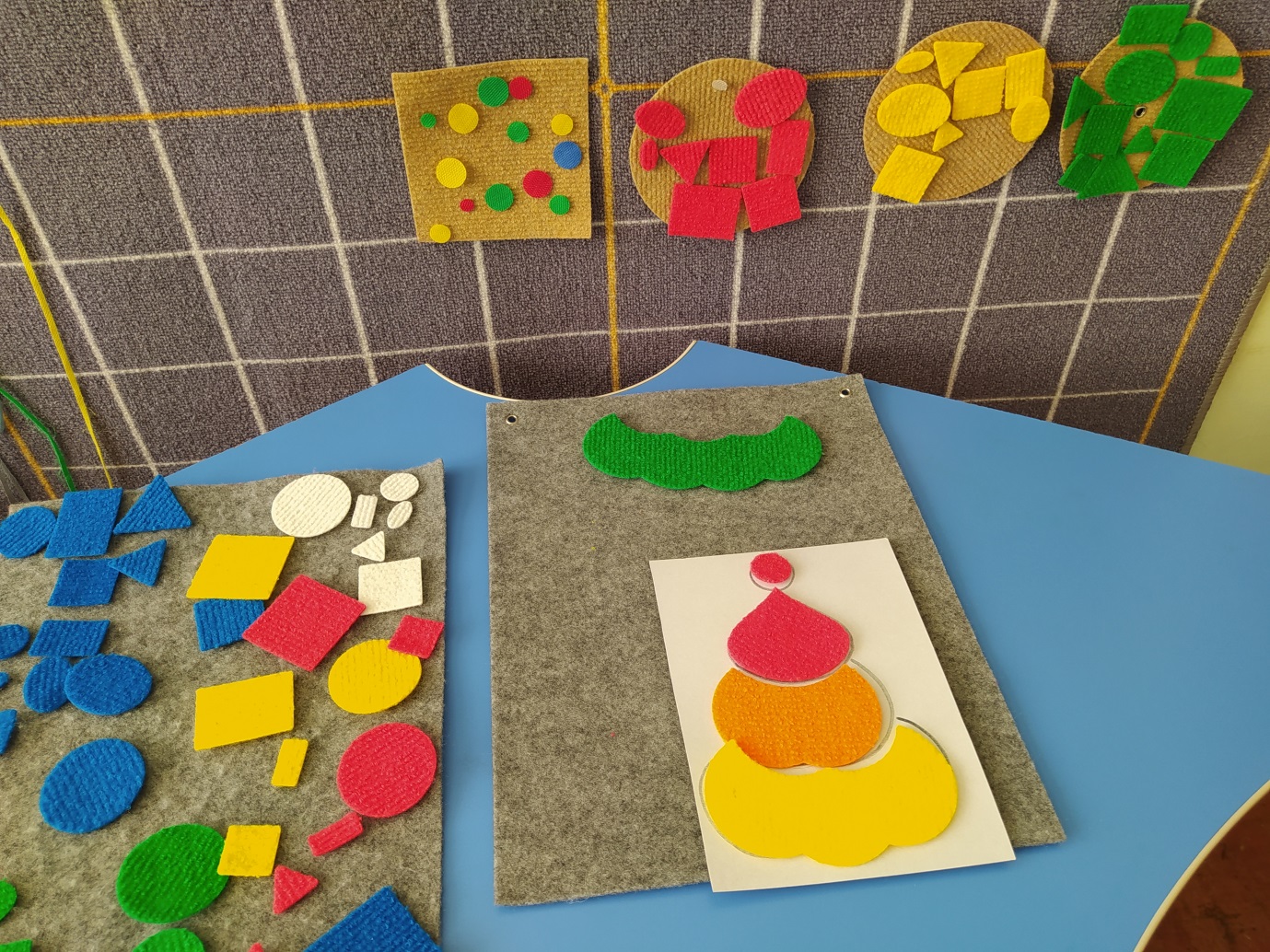 Пирамидка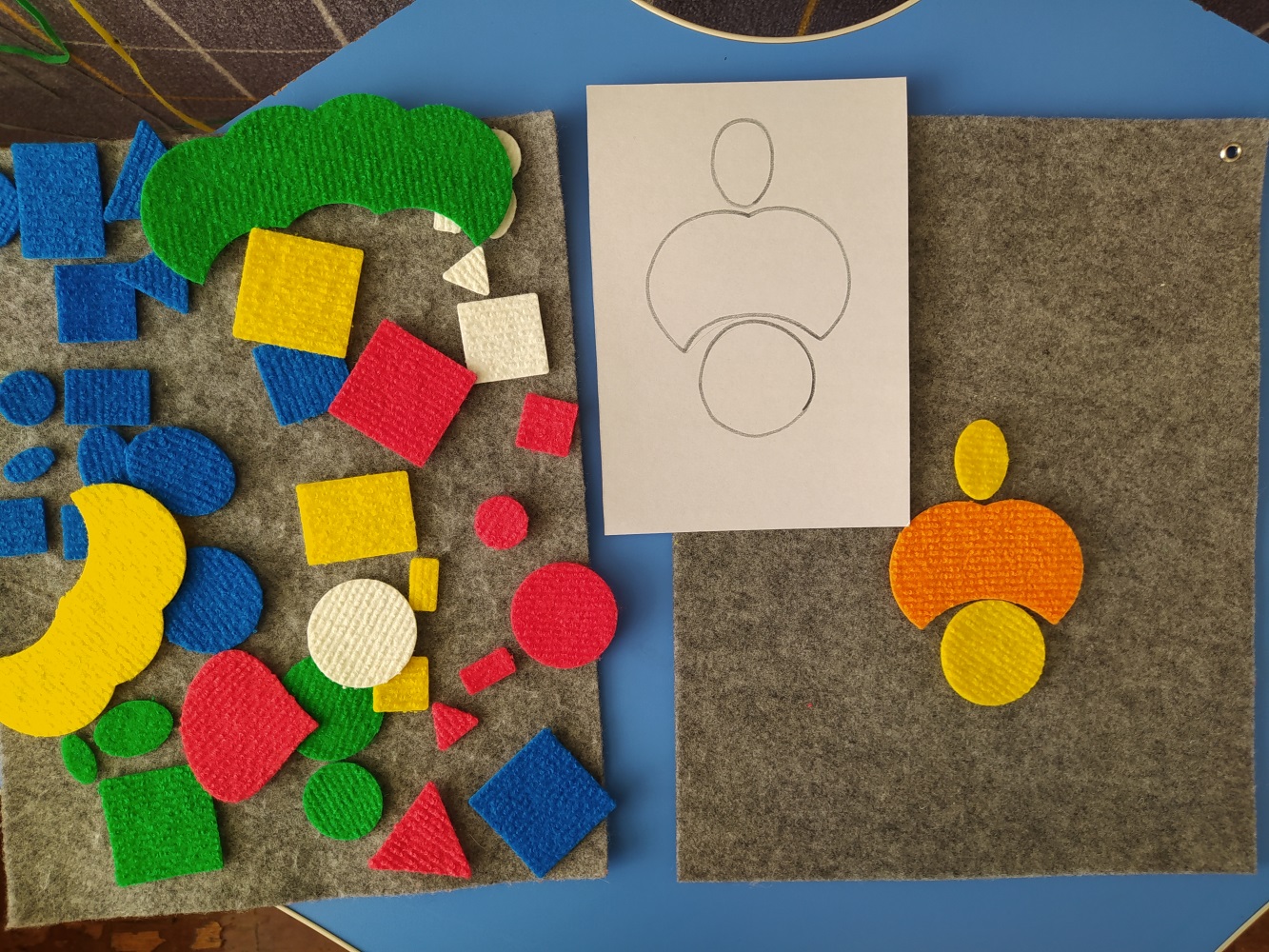 Пирожное 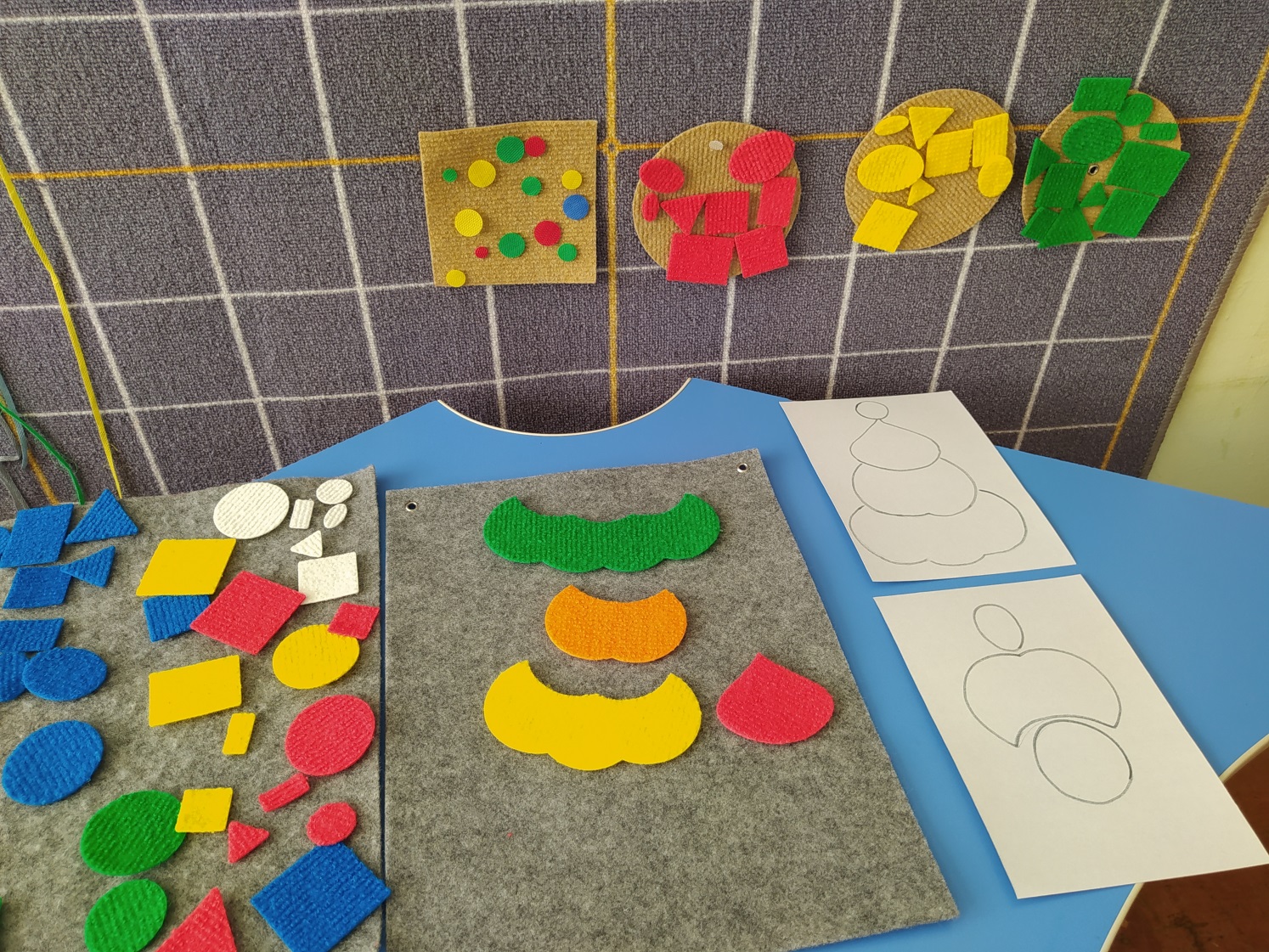 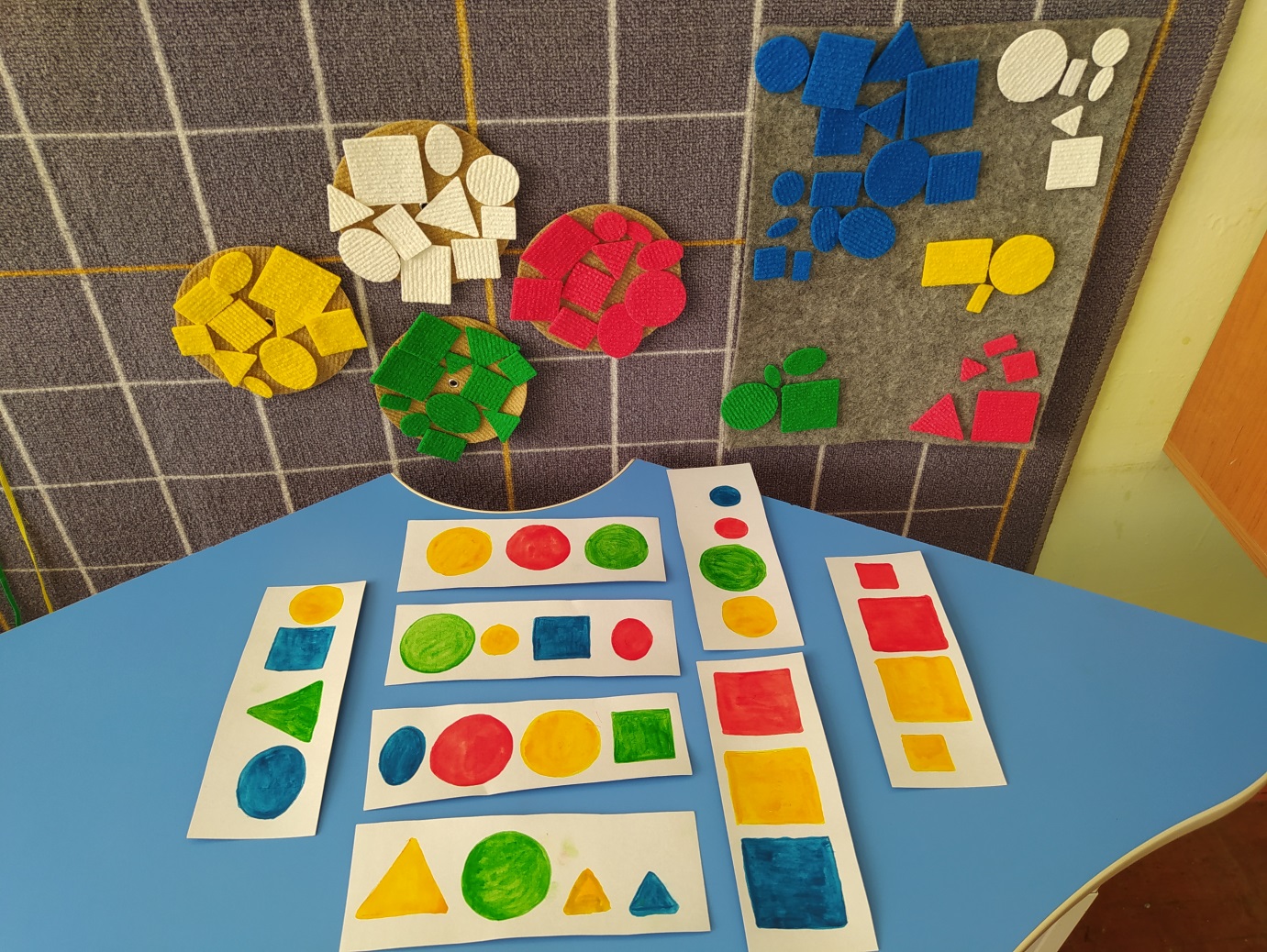 Разноцветные дорожки из геометрических фигурРазные способы выкладывания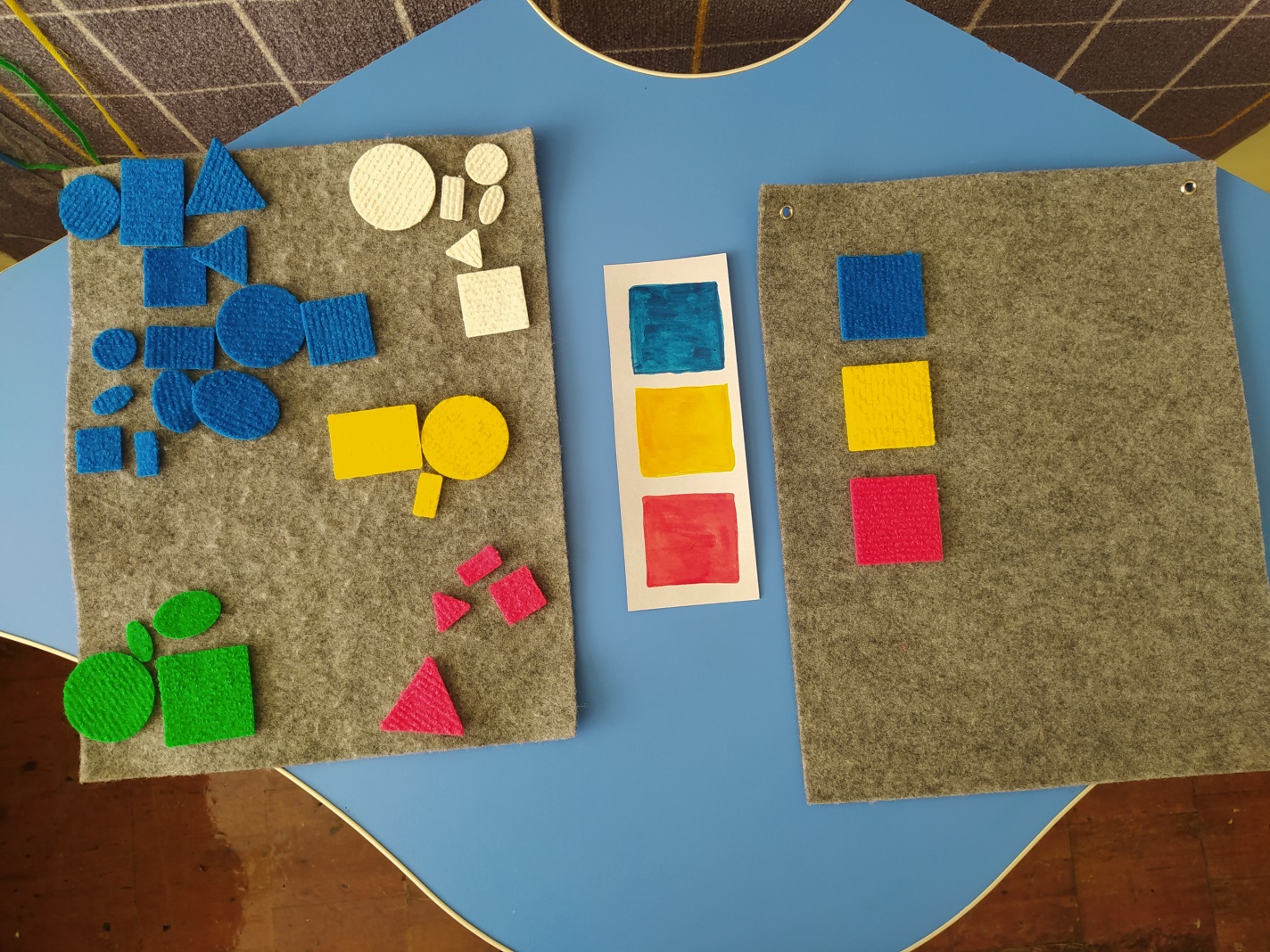 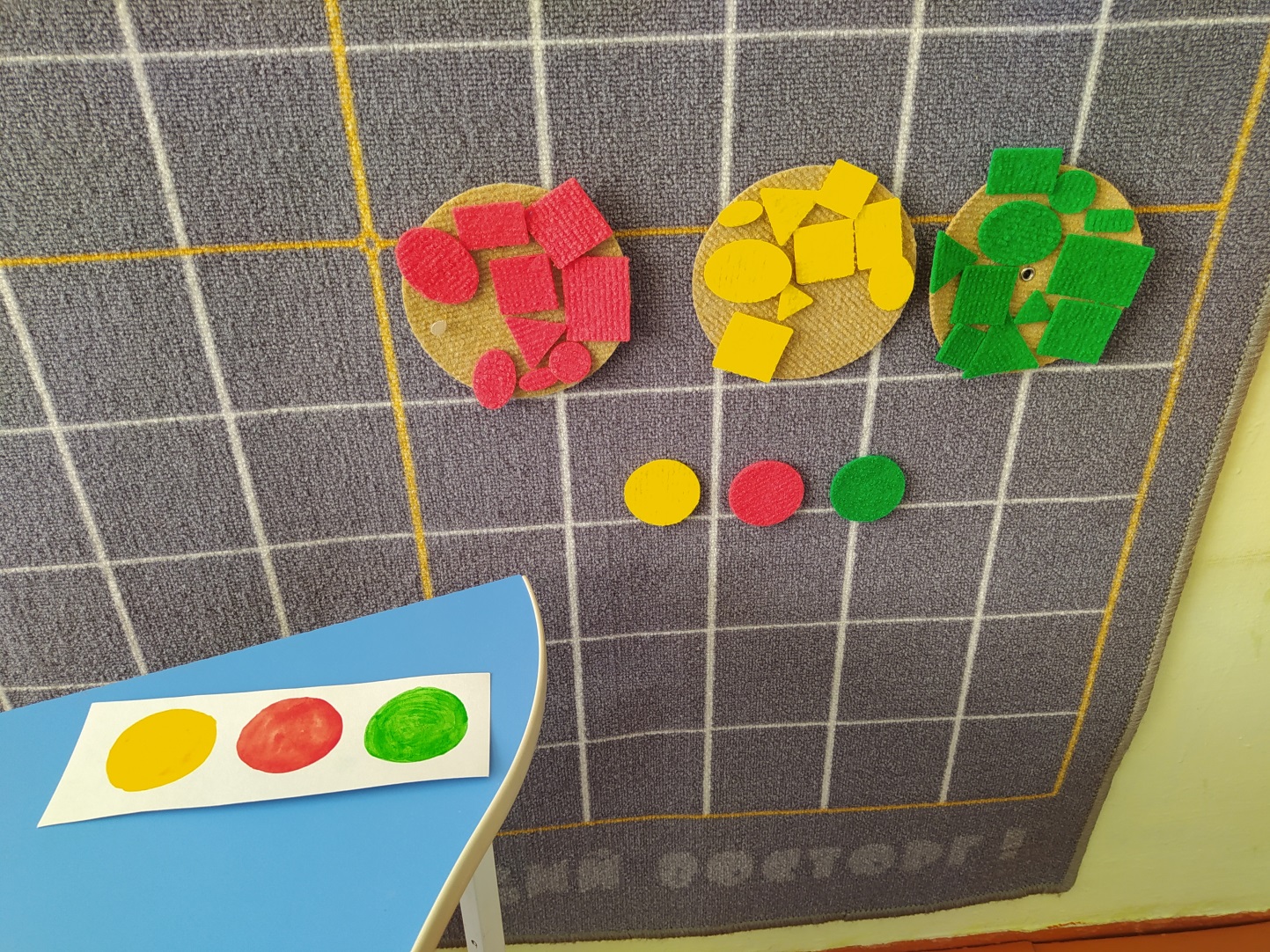 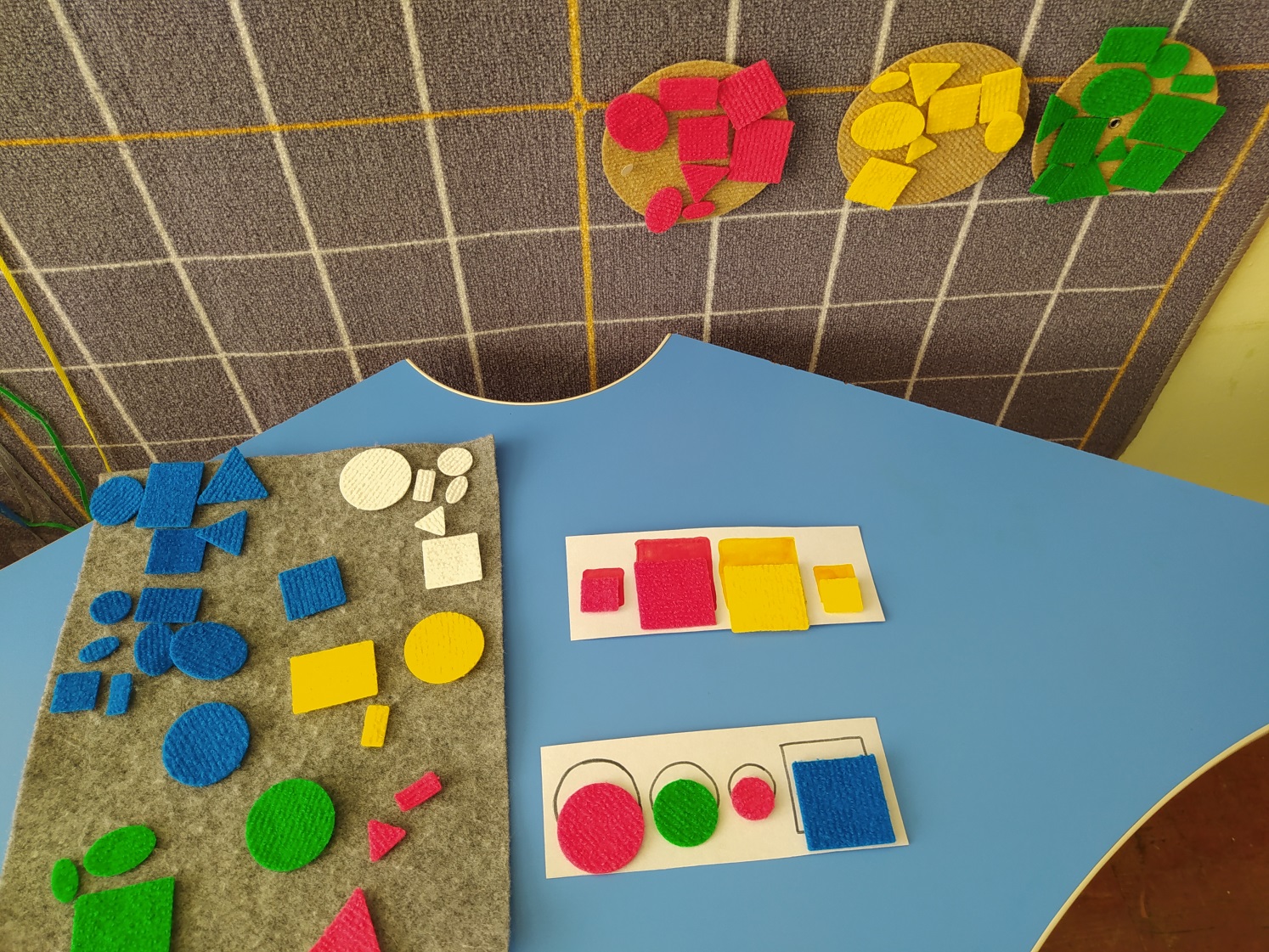 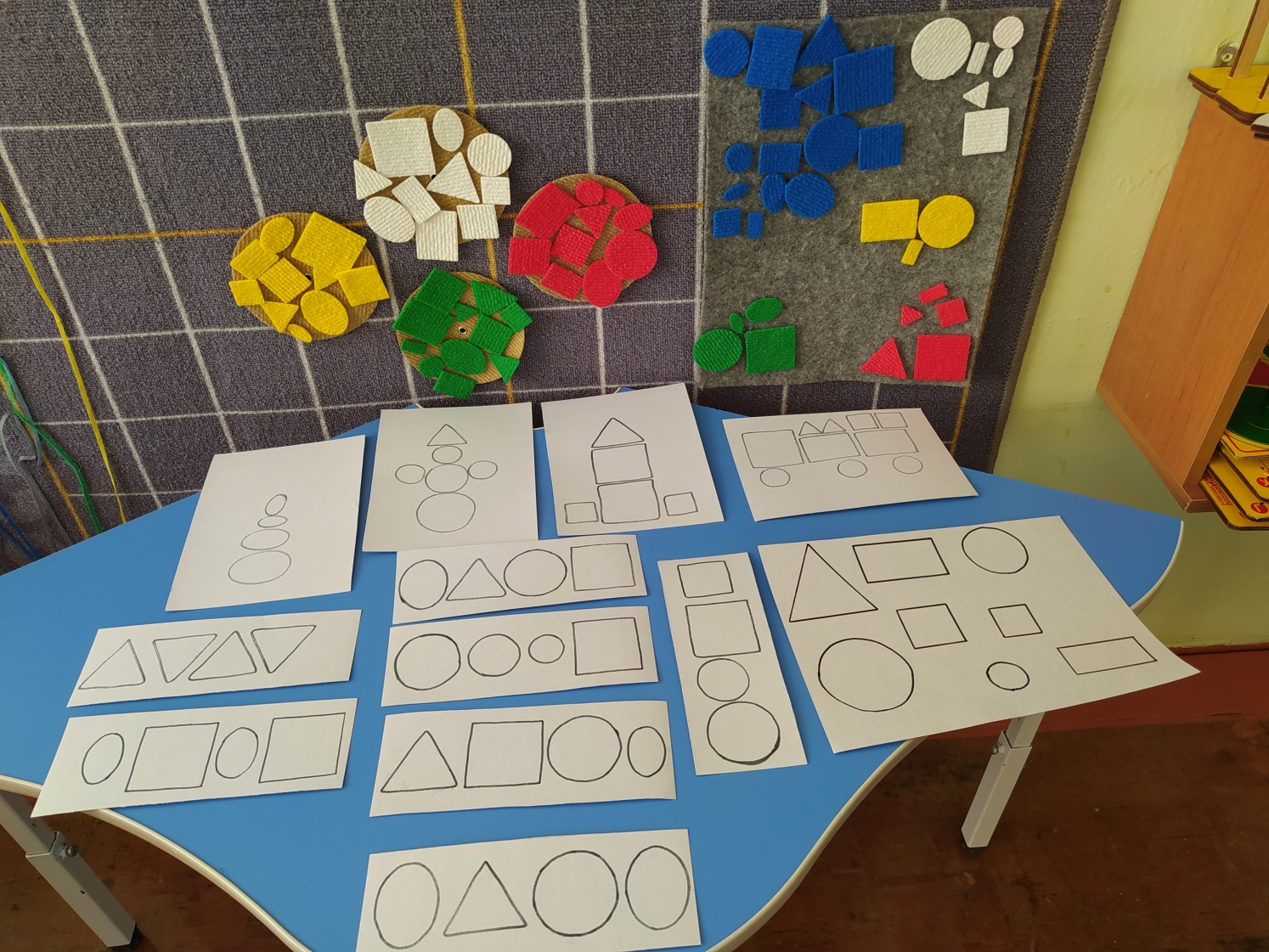 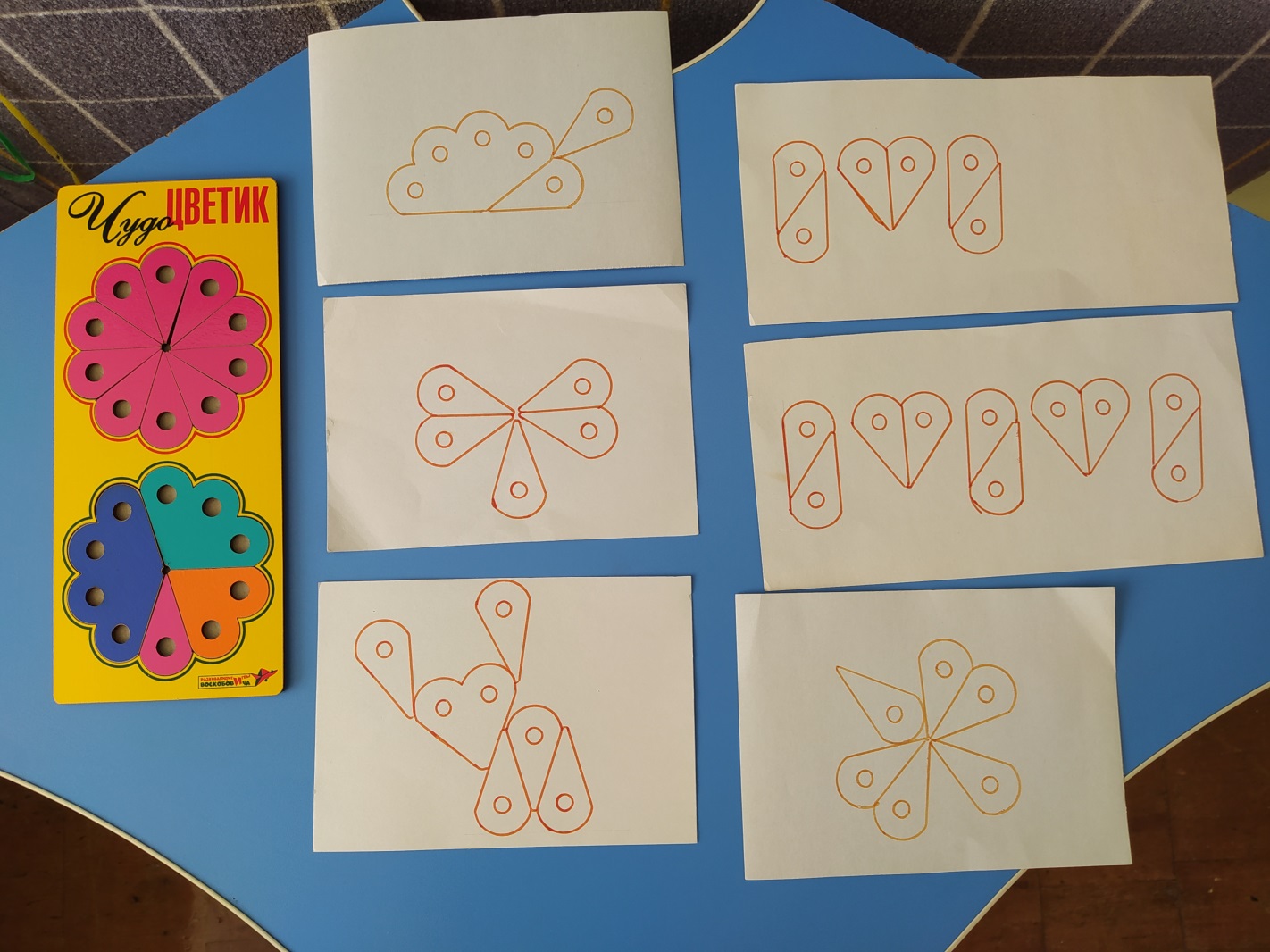 Черепаха, бабочка, собачка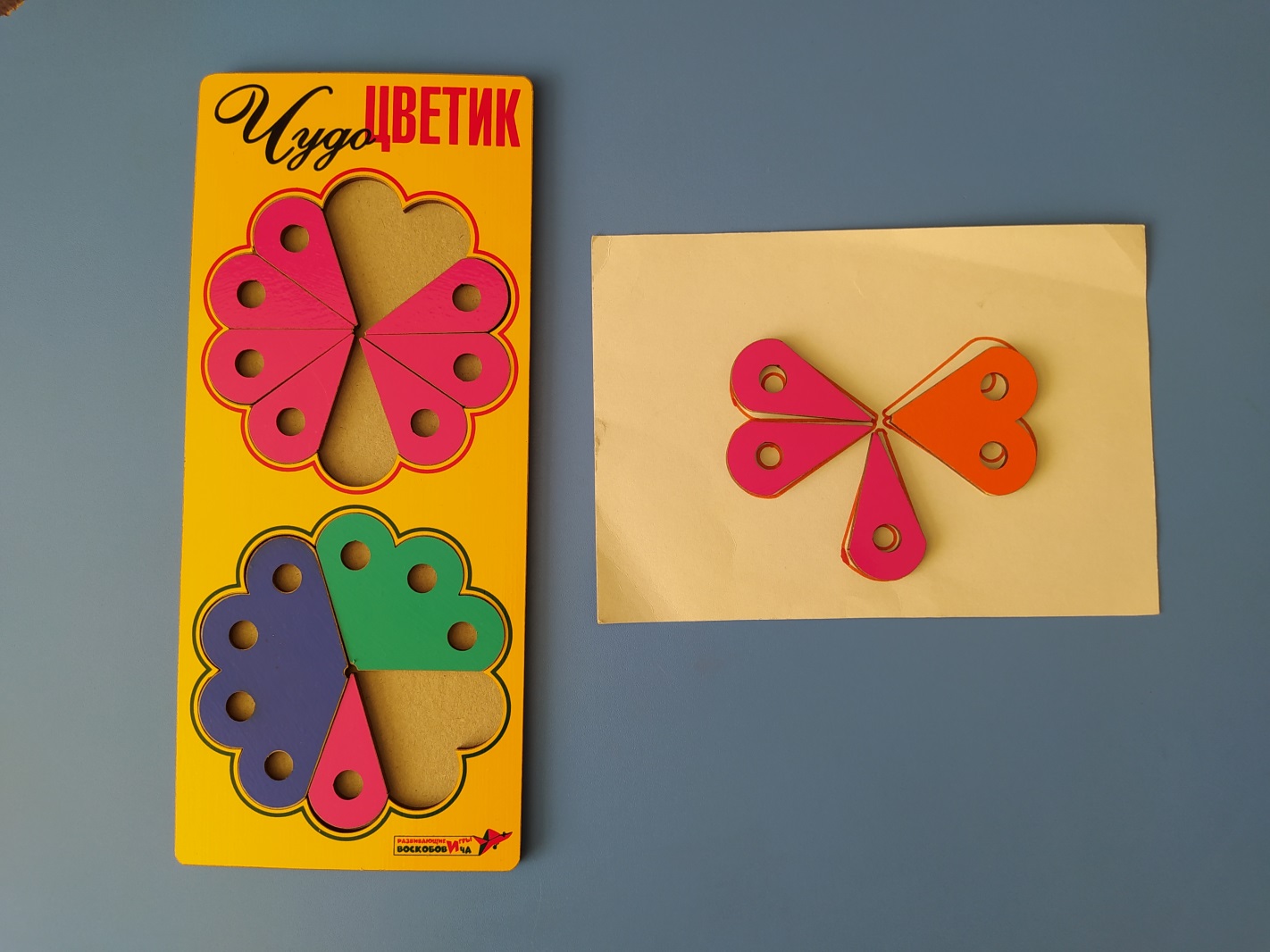 Наложение фигур на схему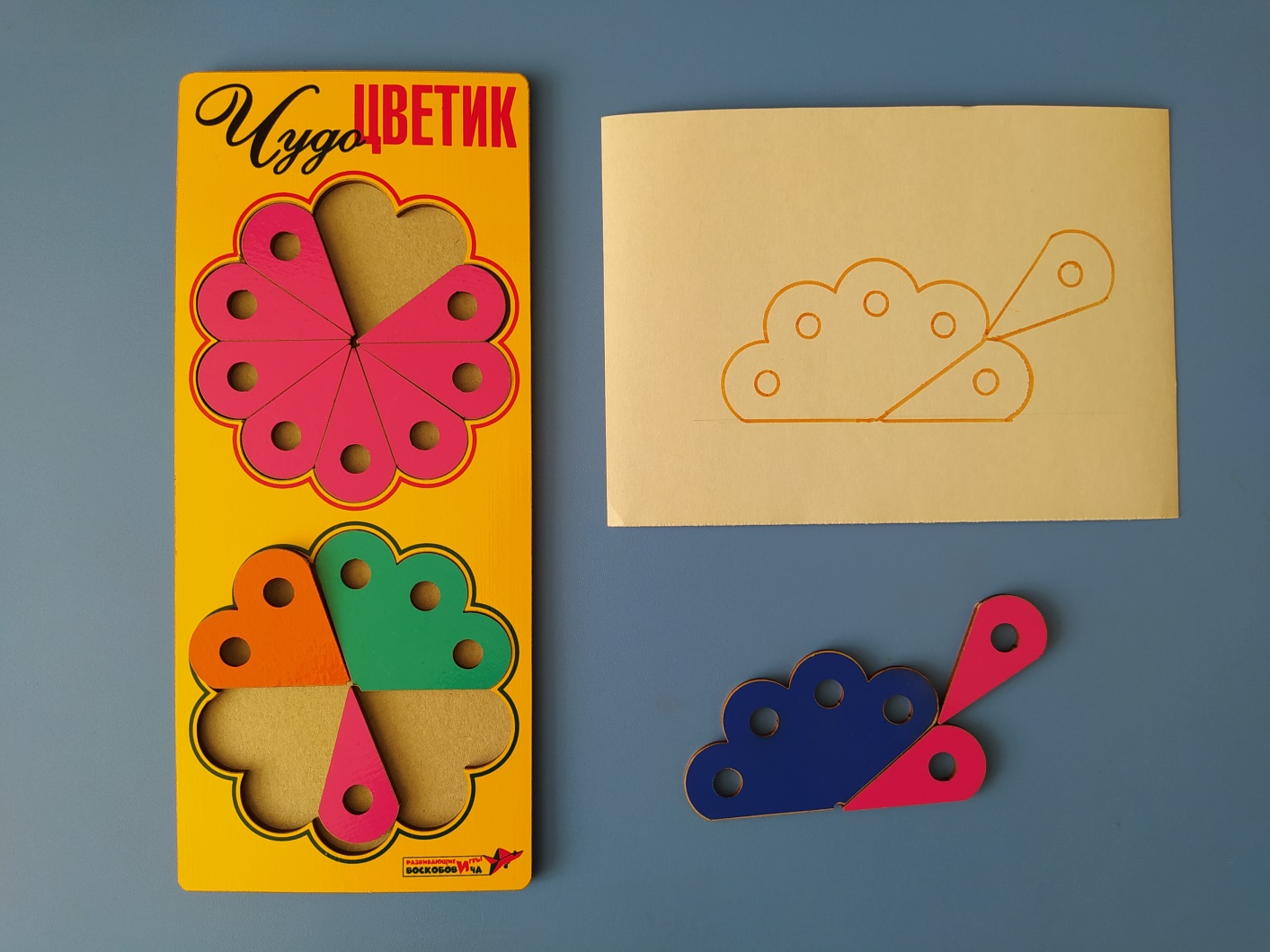 Выкладывание фигур рядом со схемой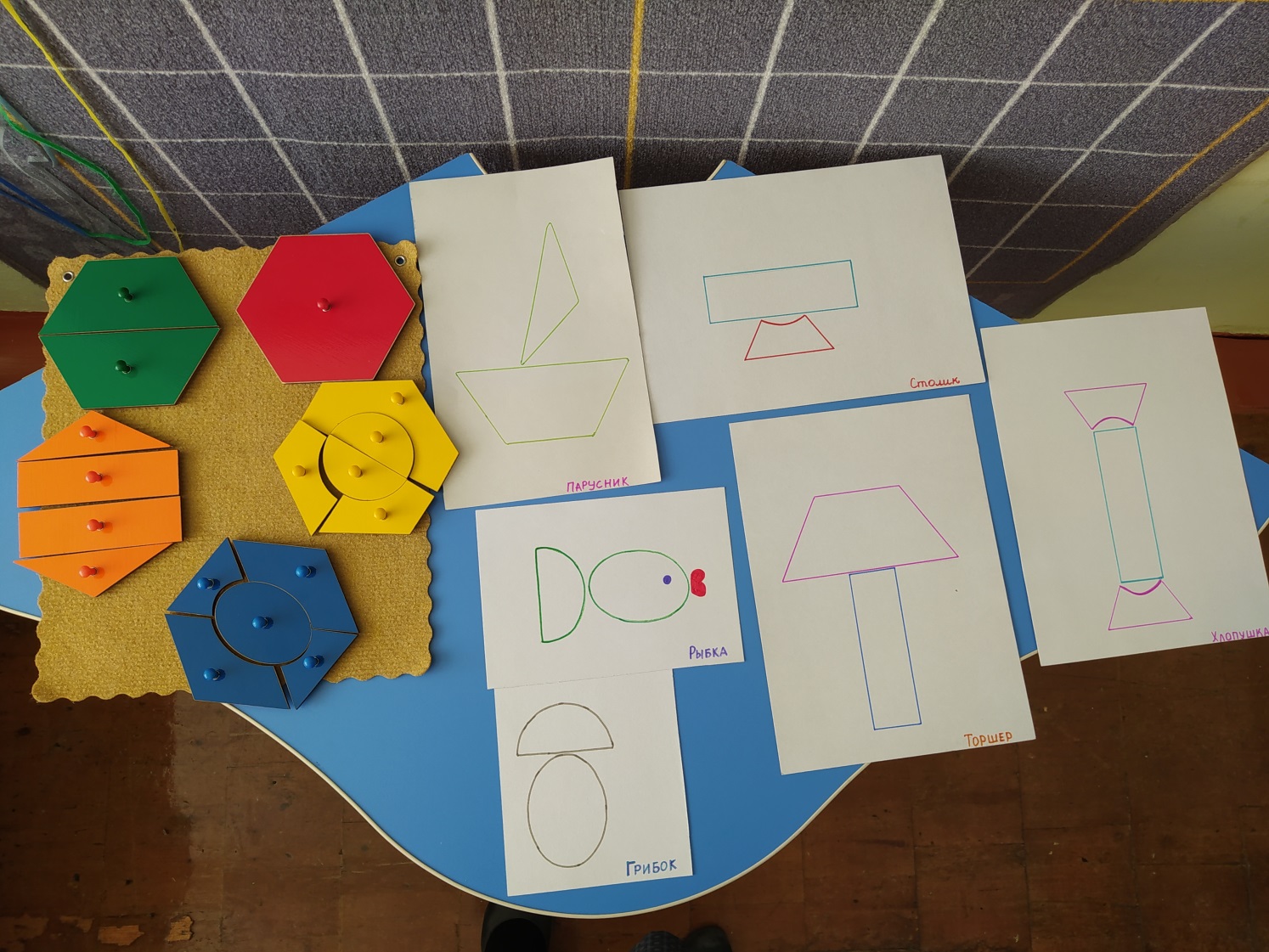 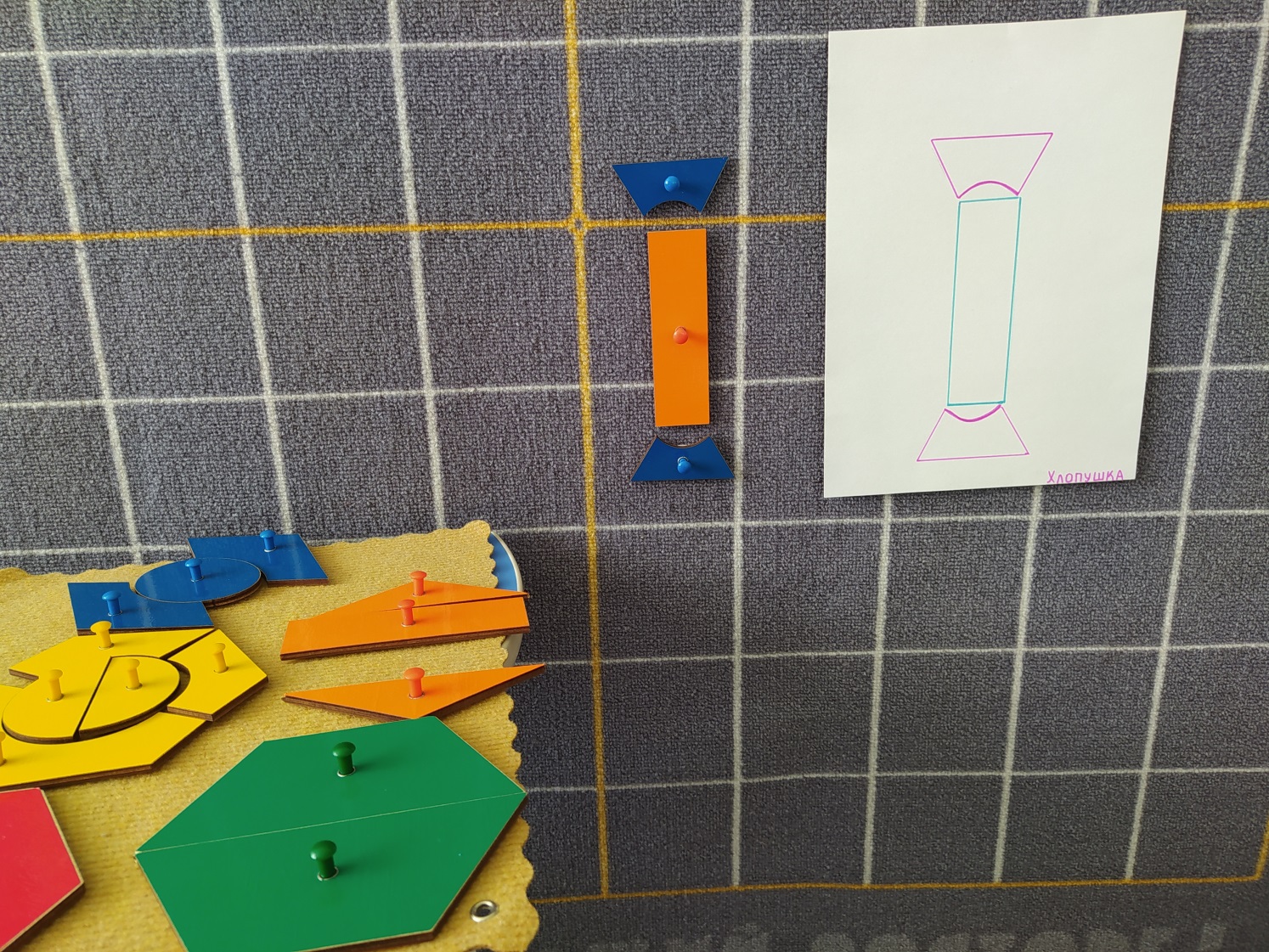 Хлопушка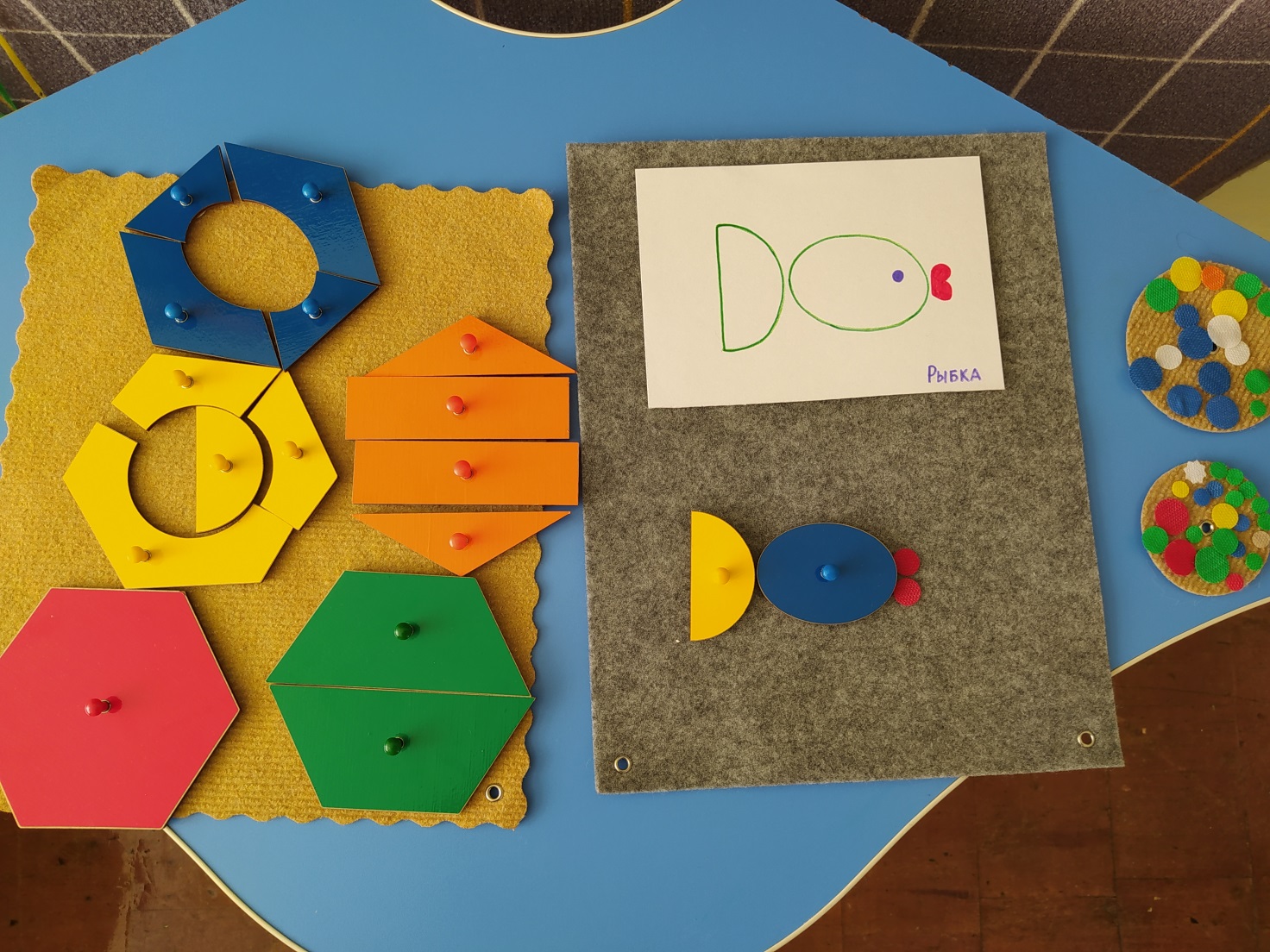 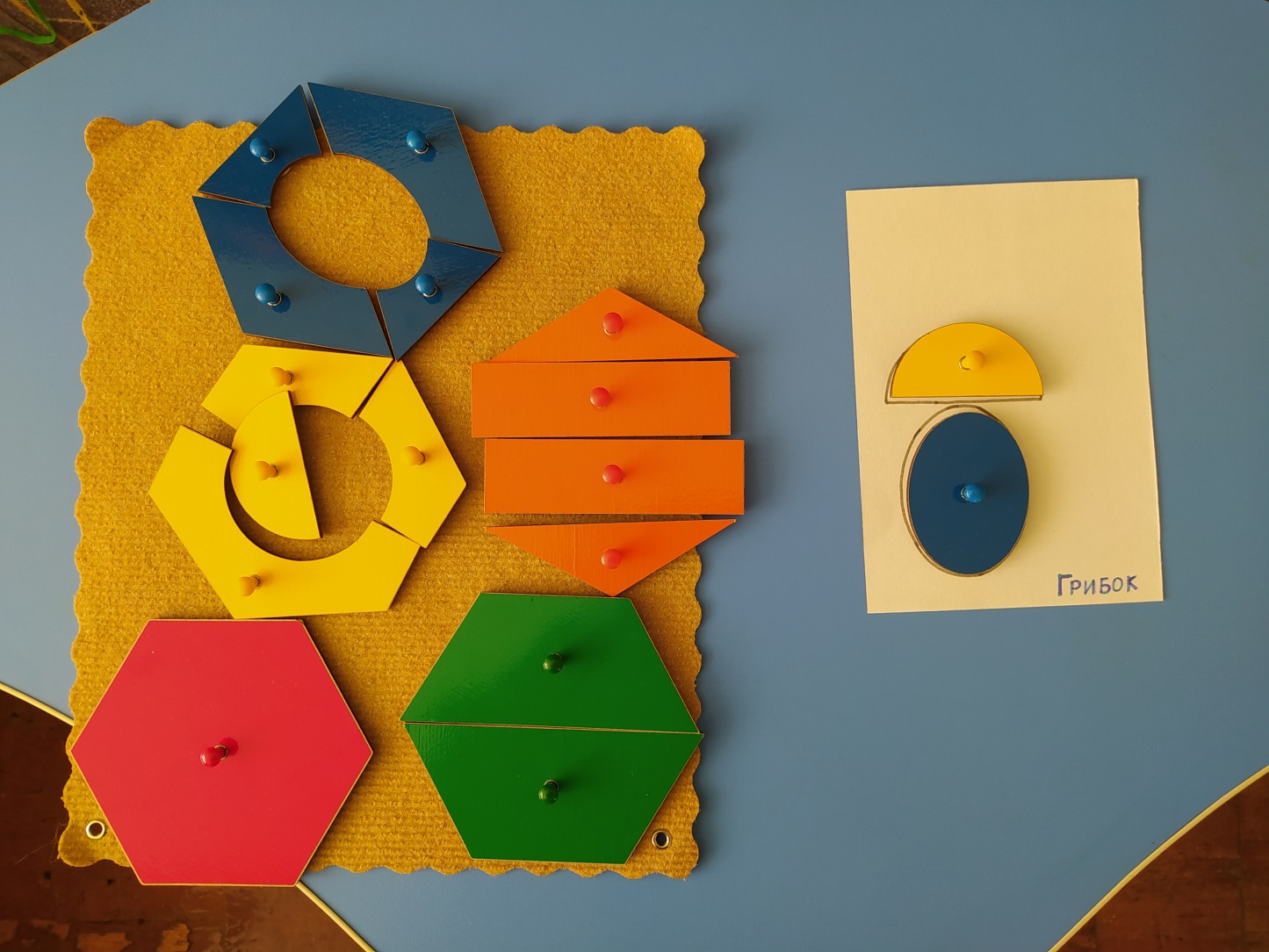 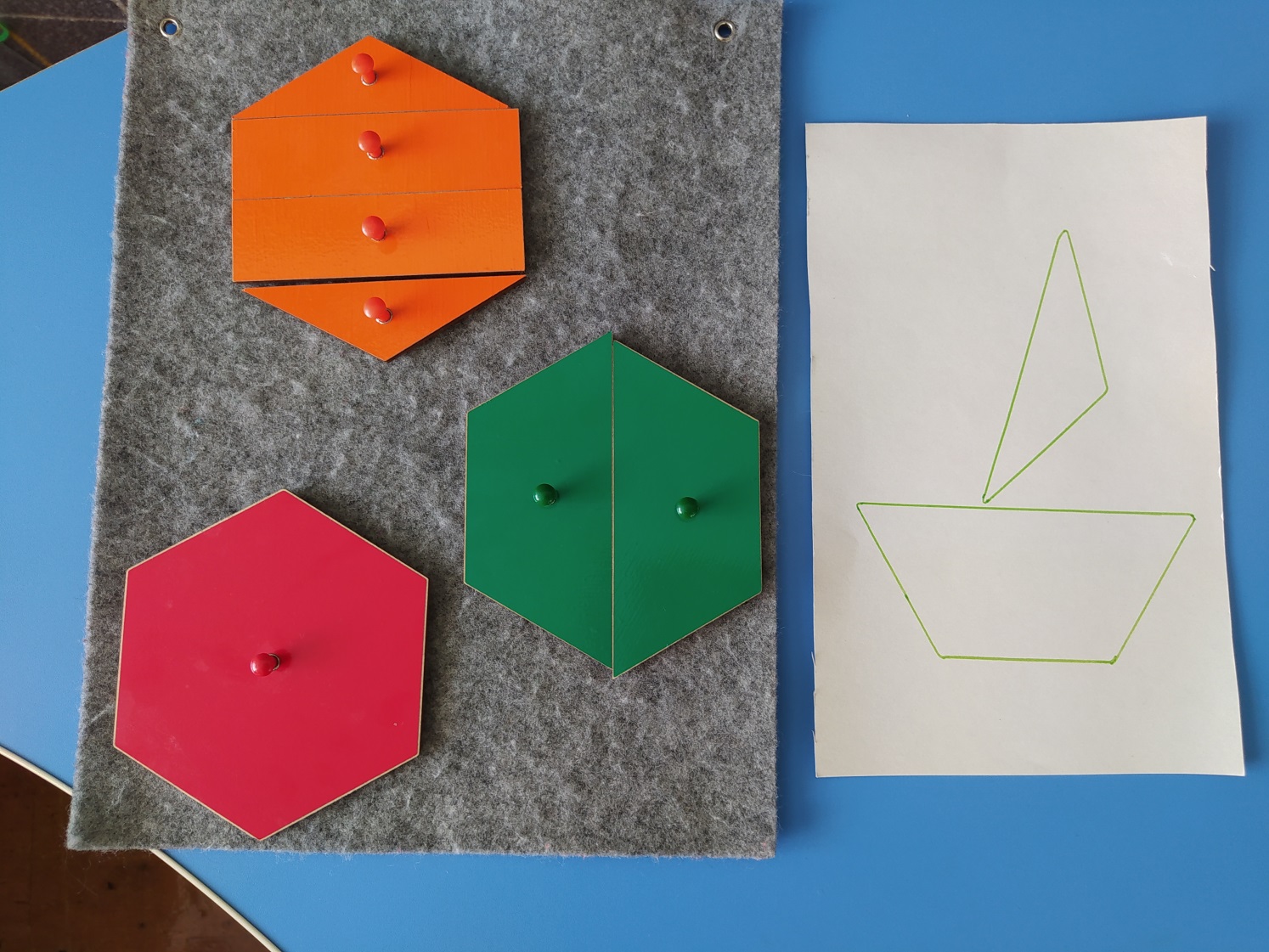 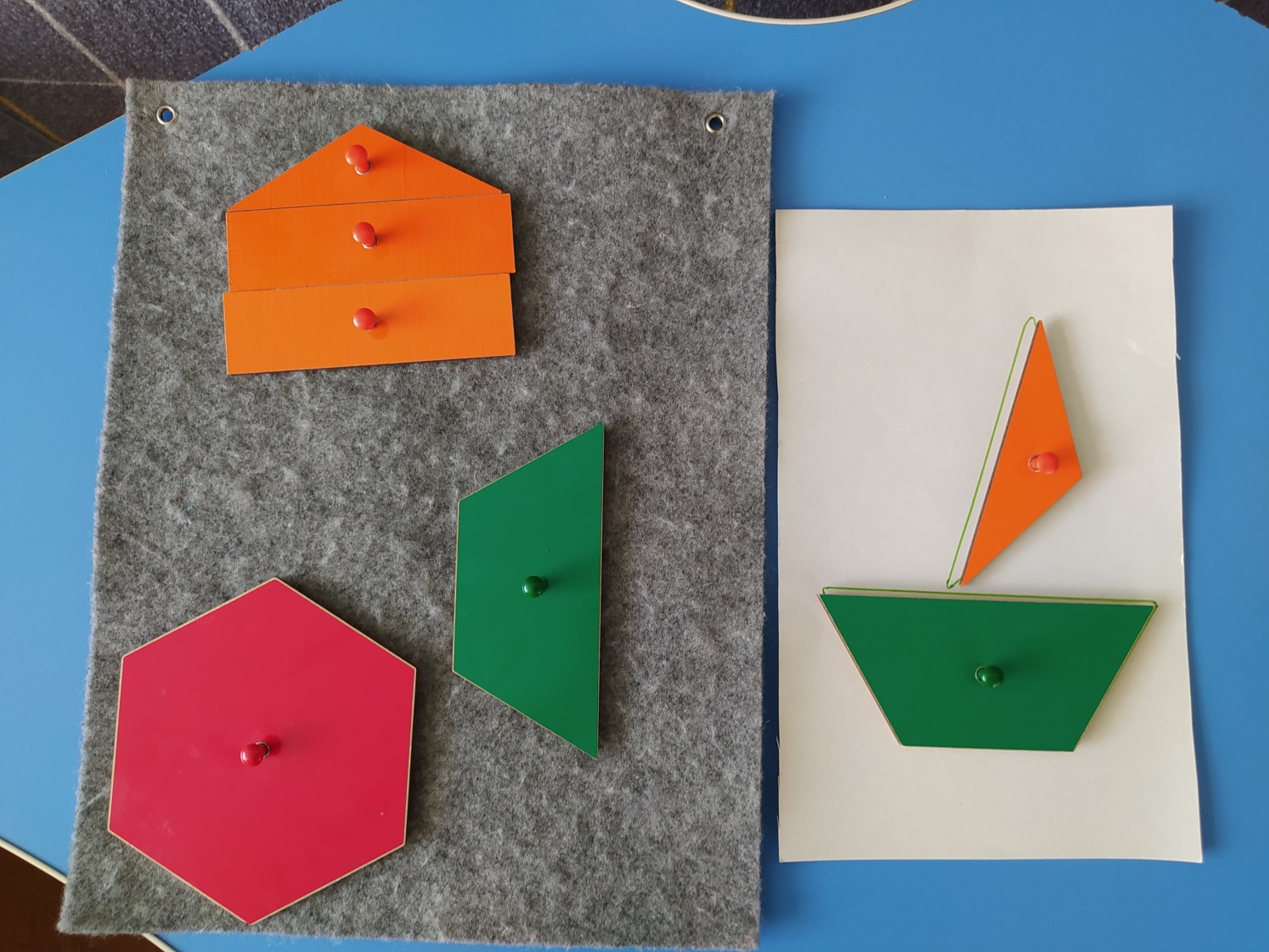 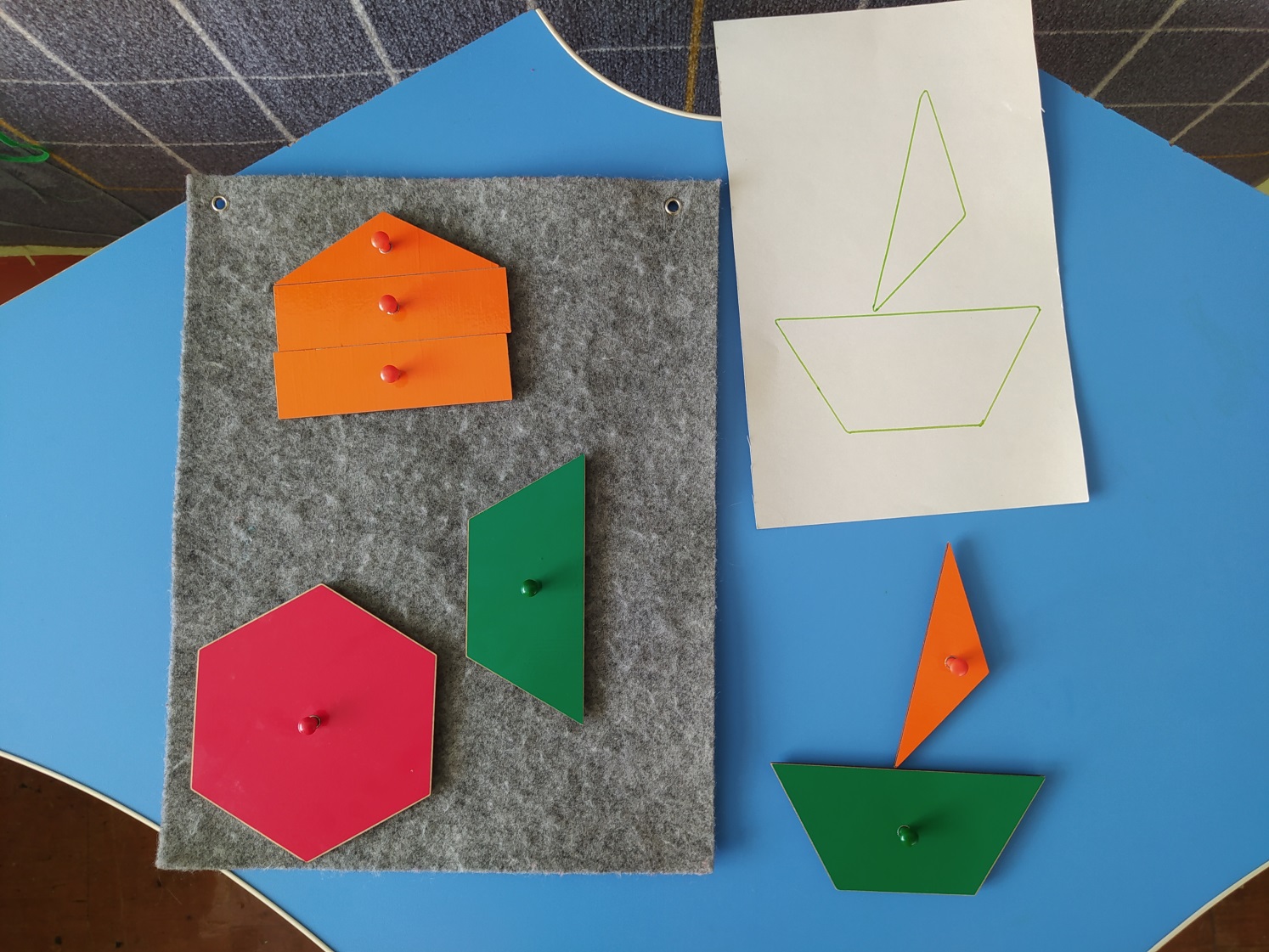 Шнур-затейник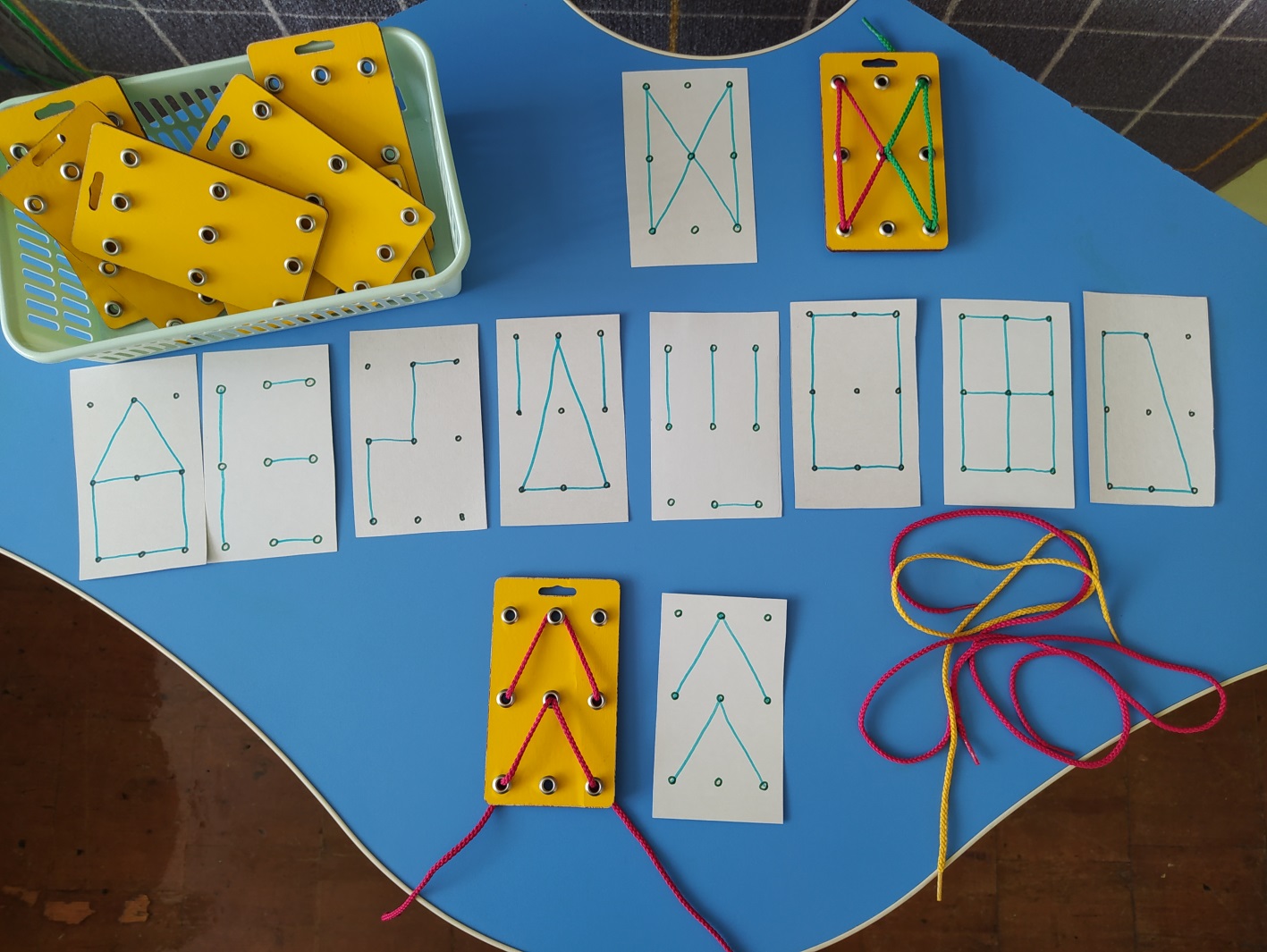 Продевание и обматывание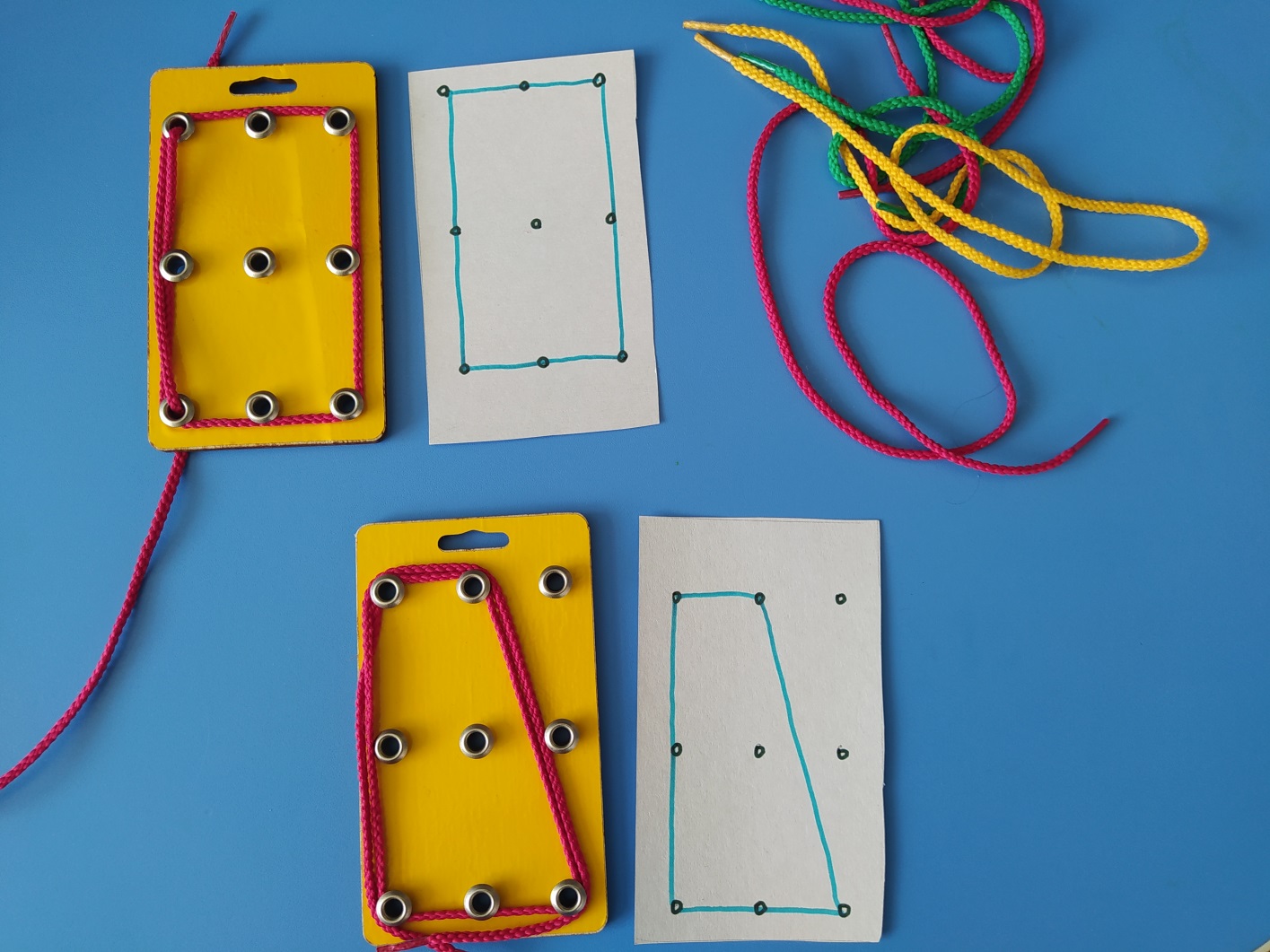 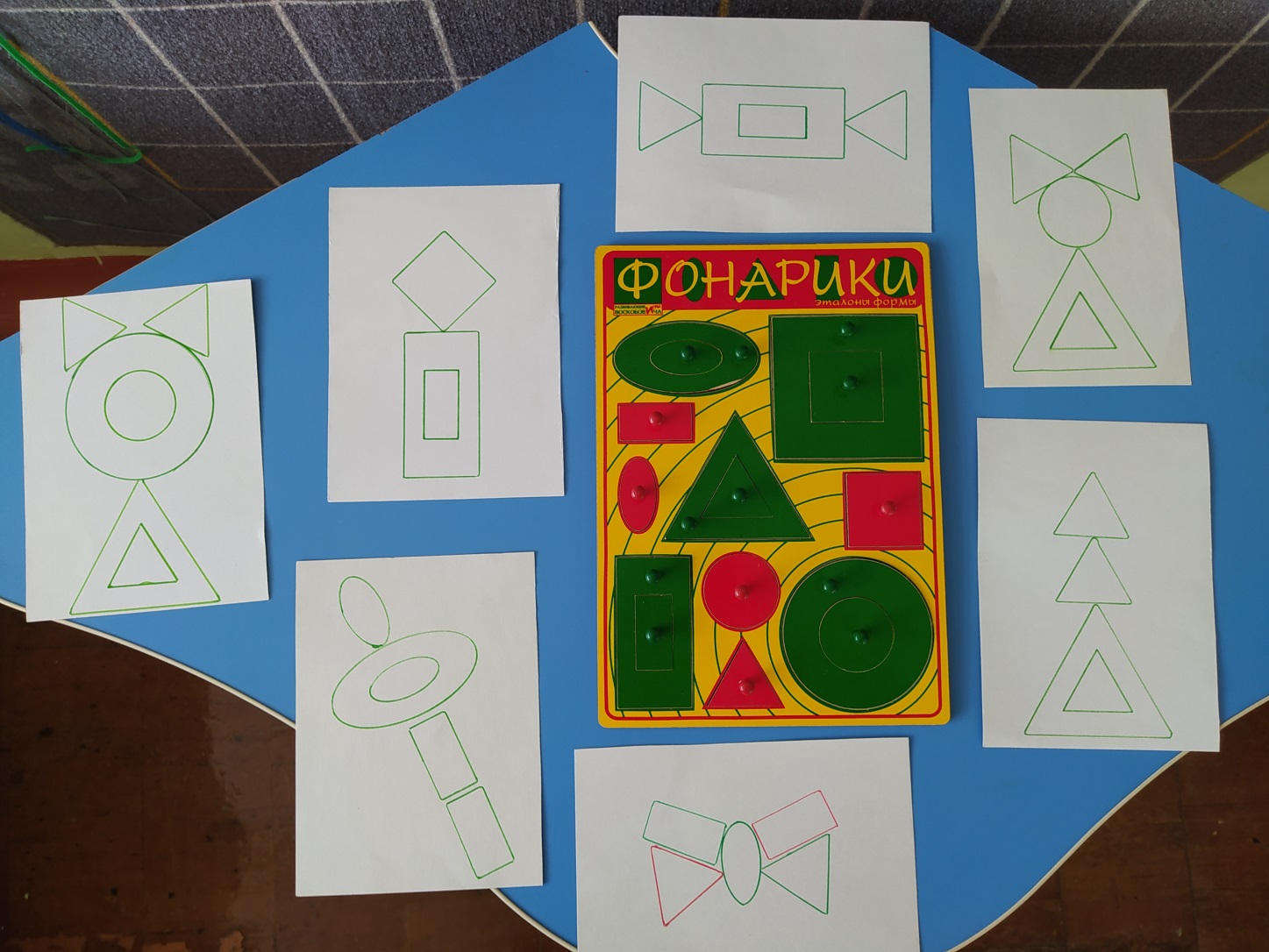 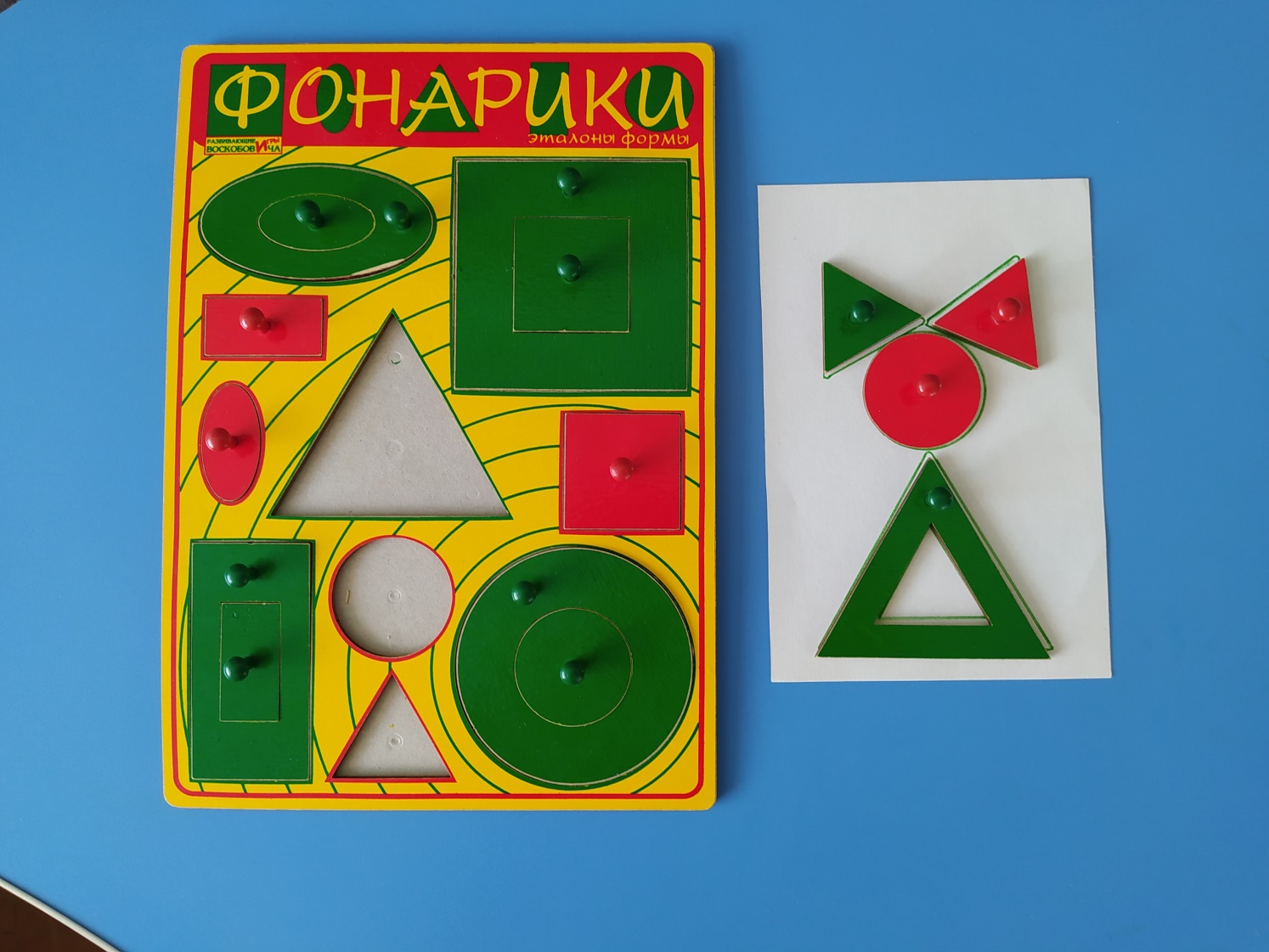 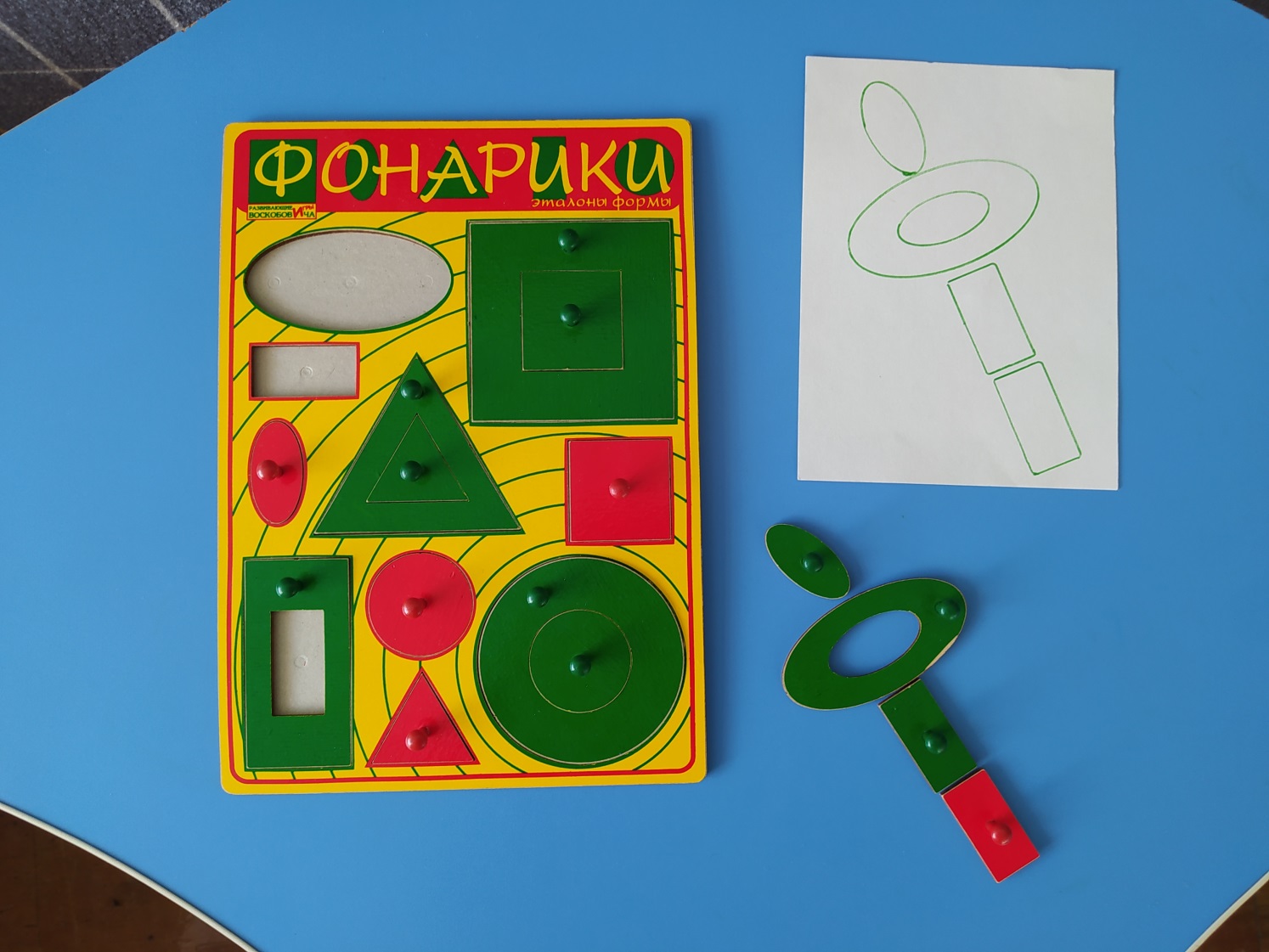 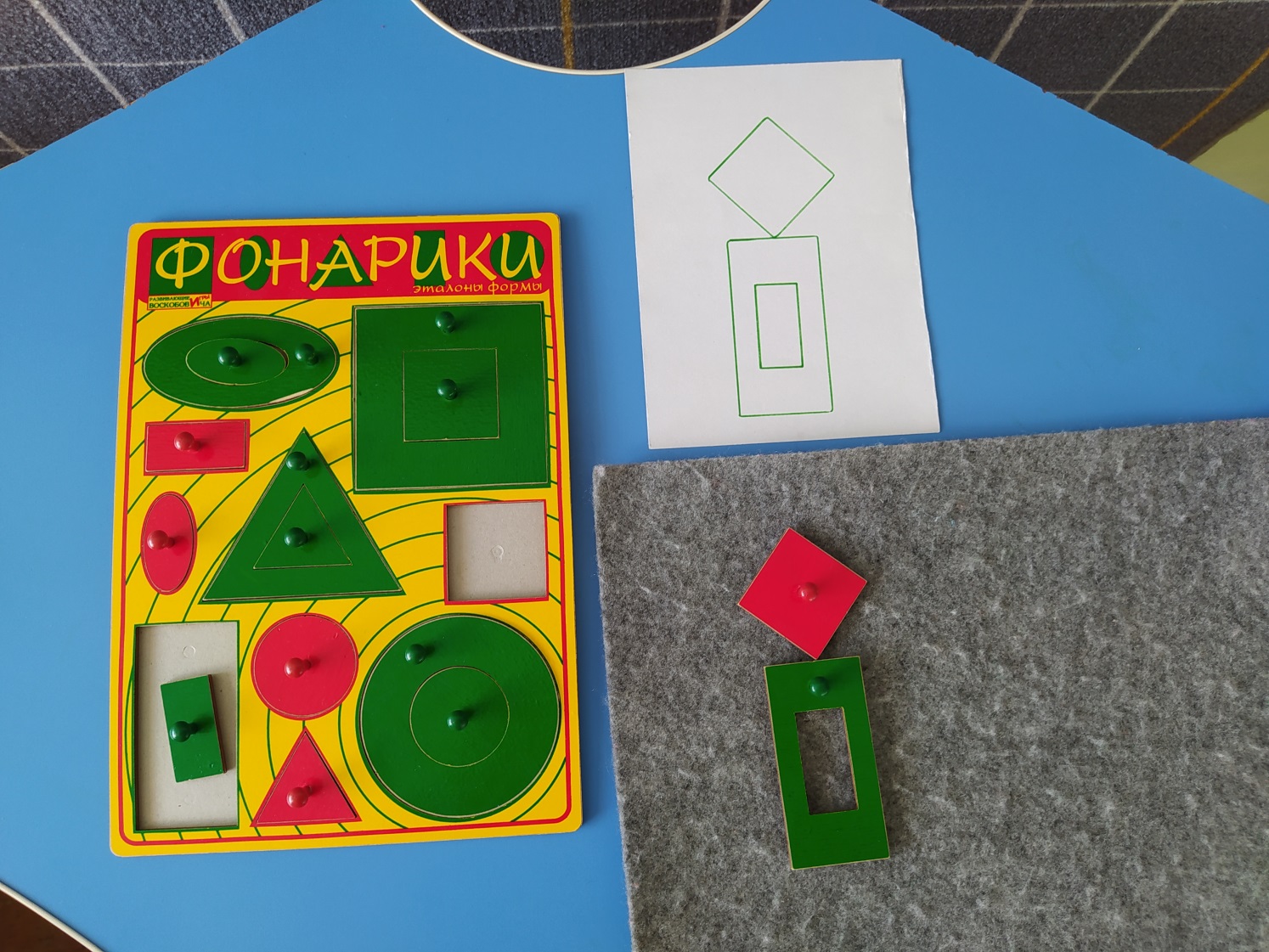 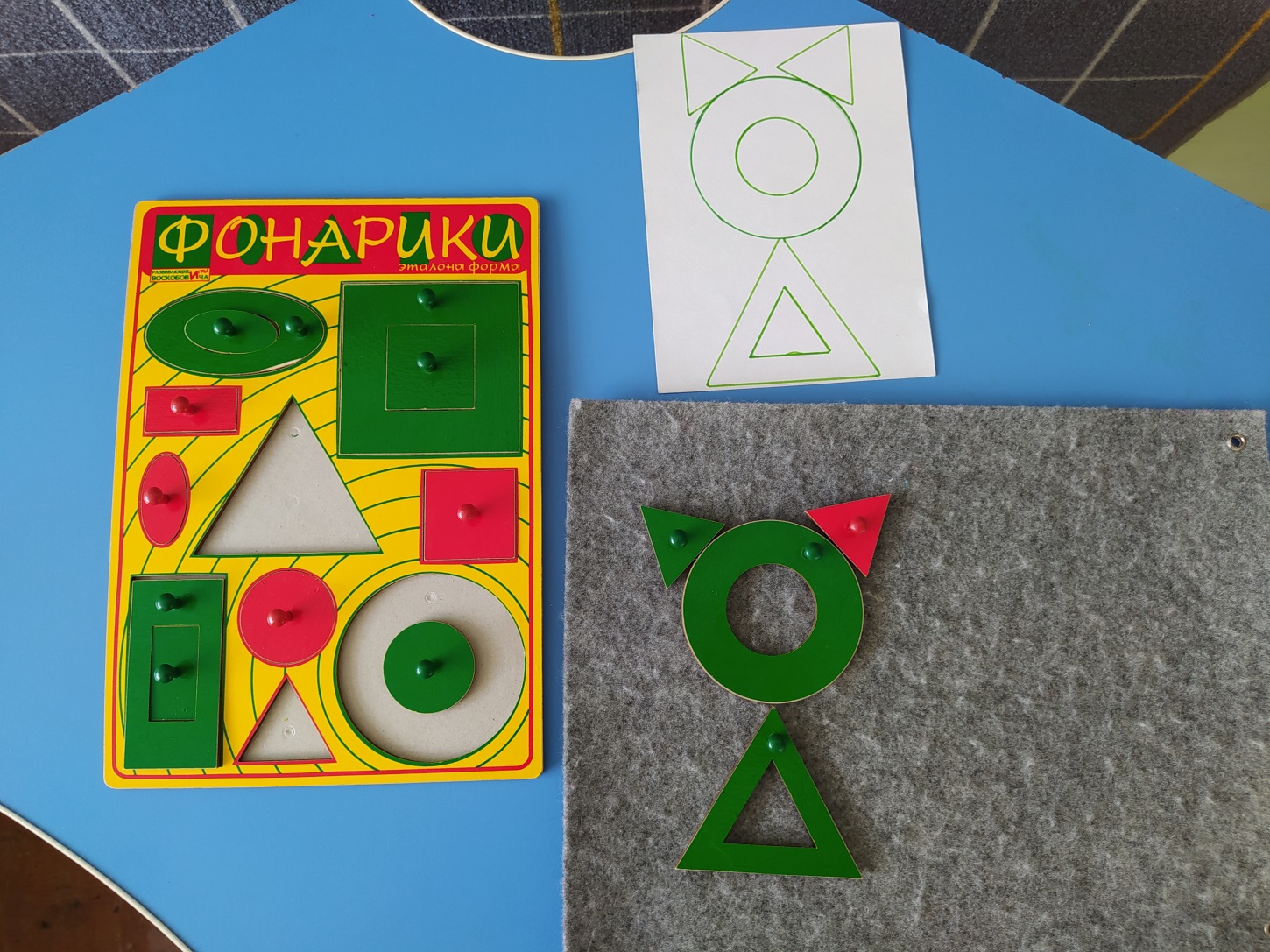 Выкладывание по вертикали на коврографе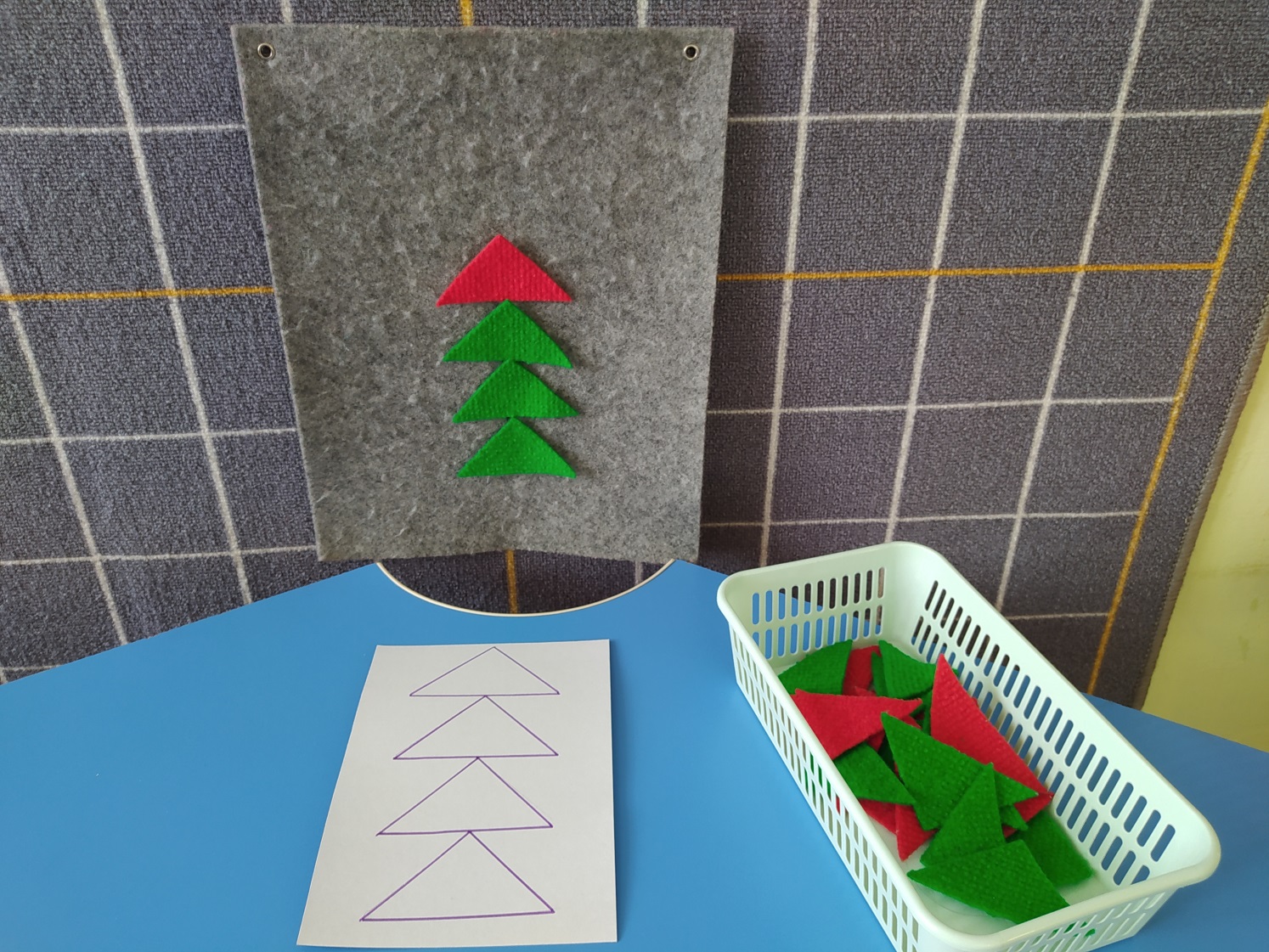 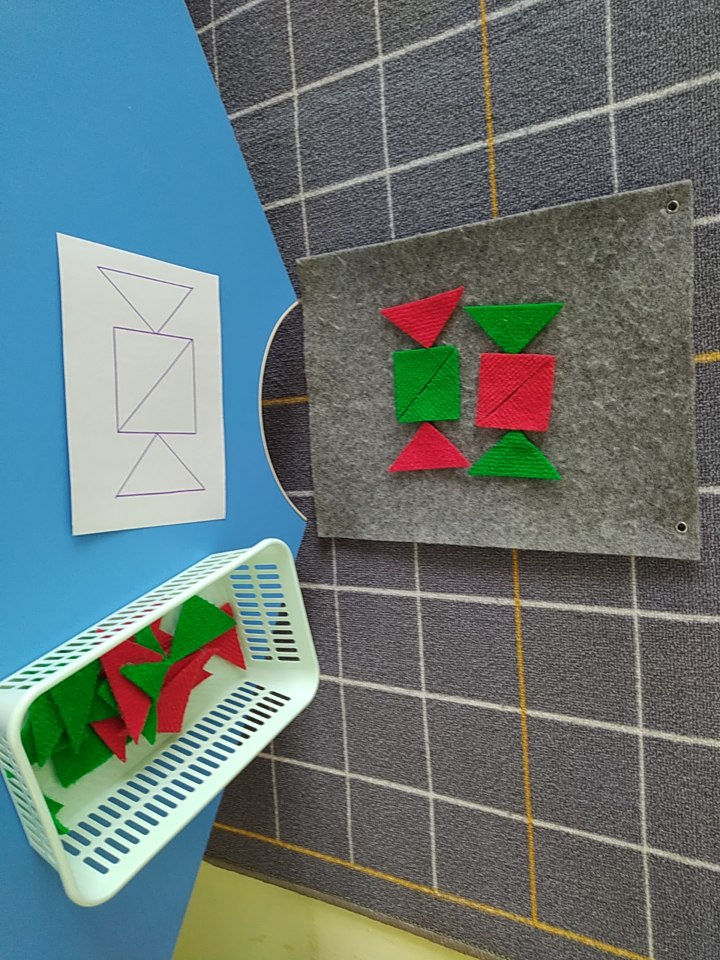 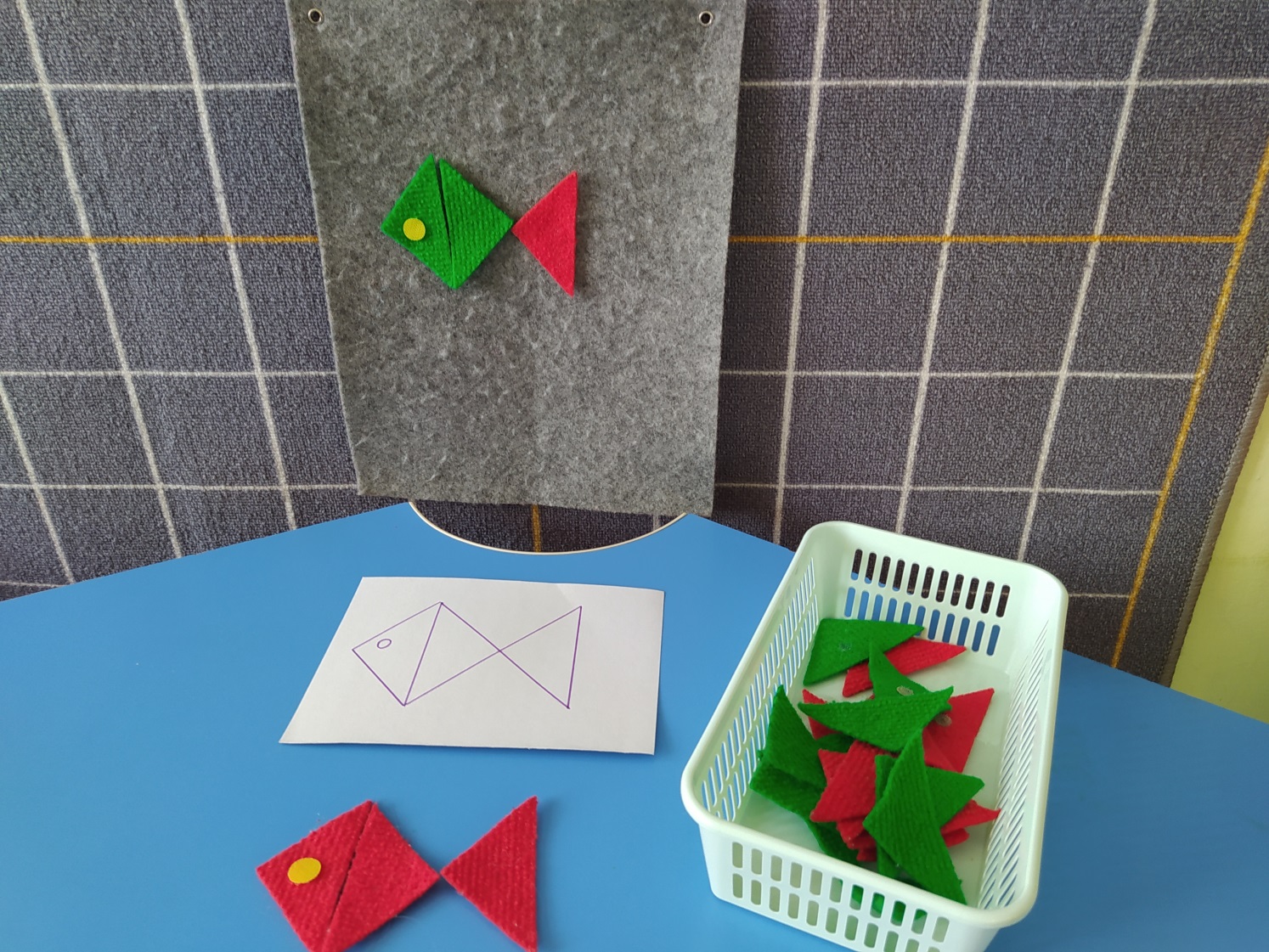 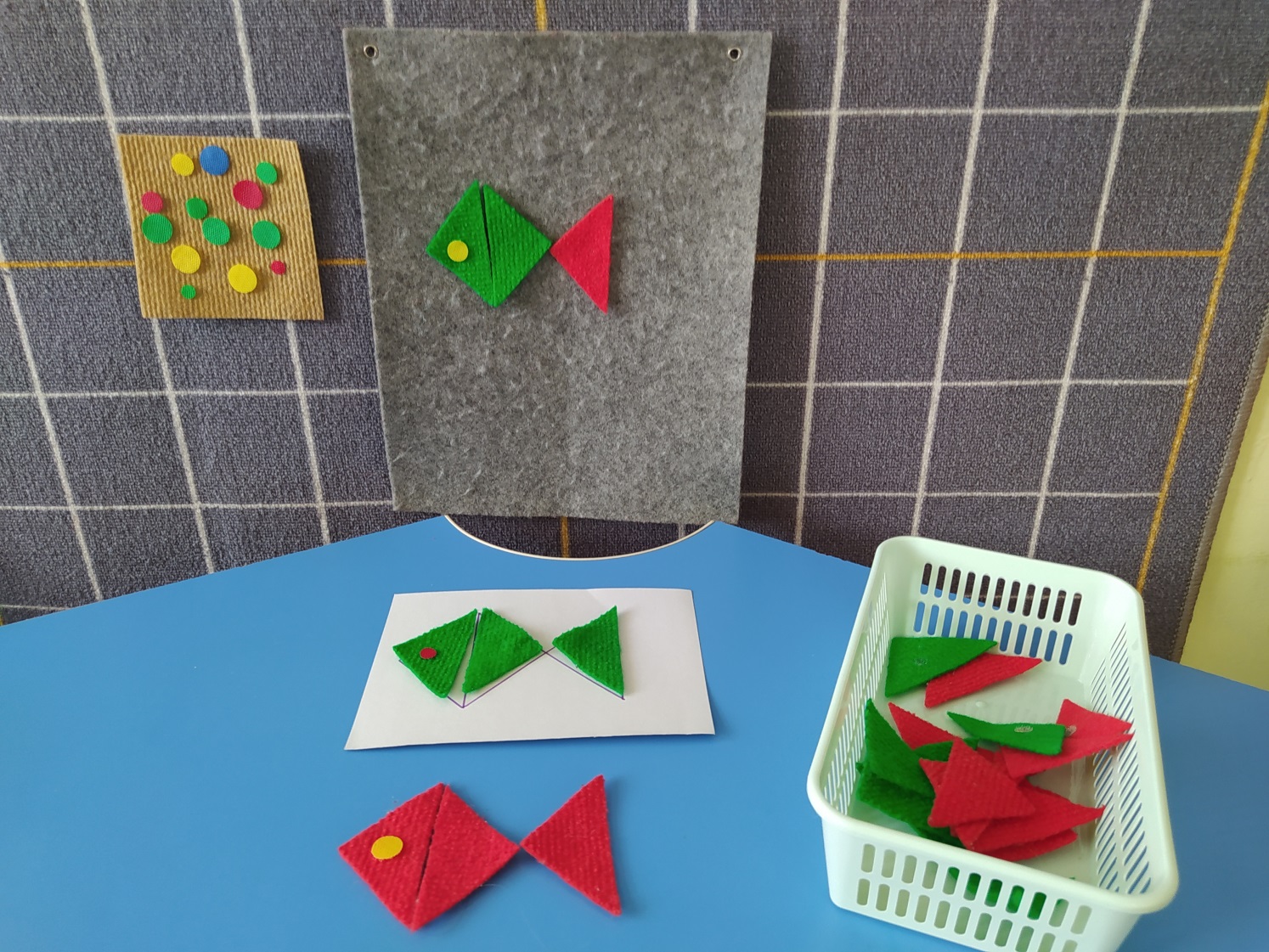 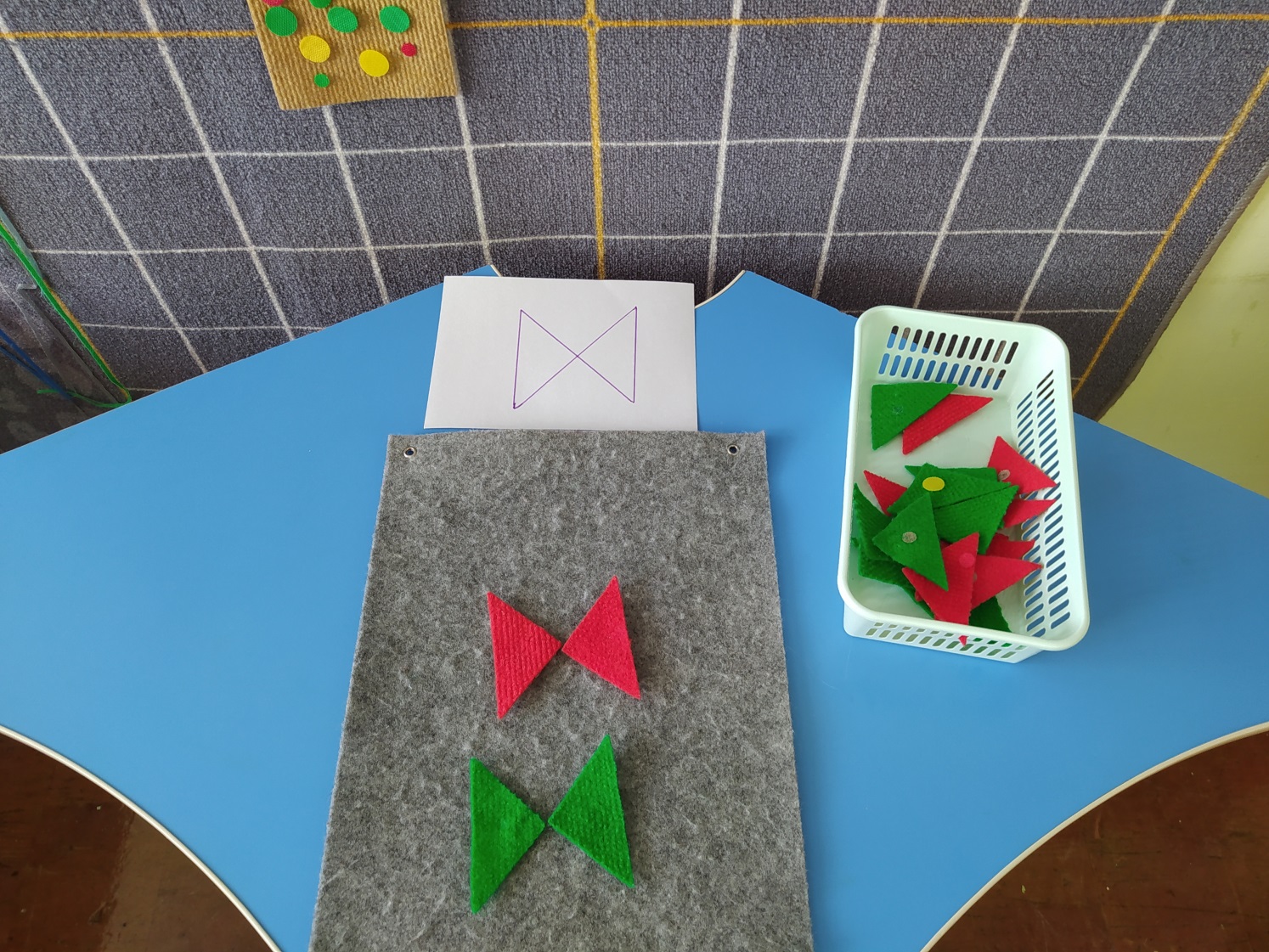 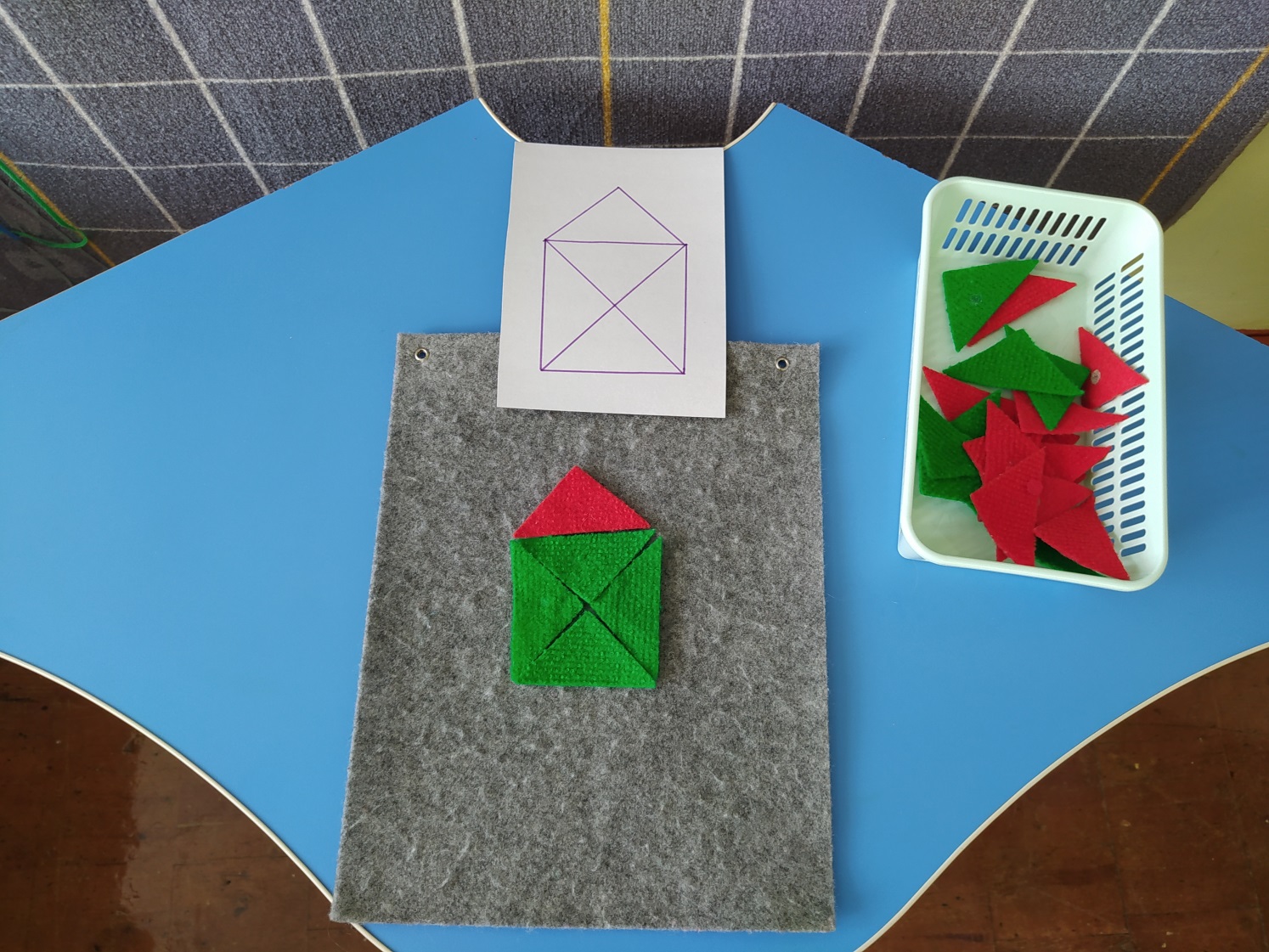 Сапожок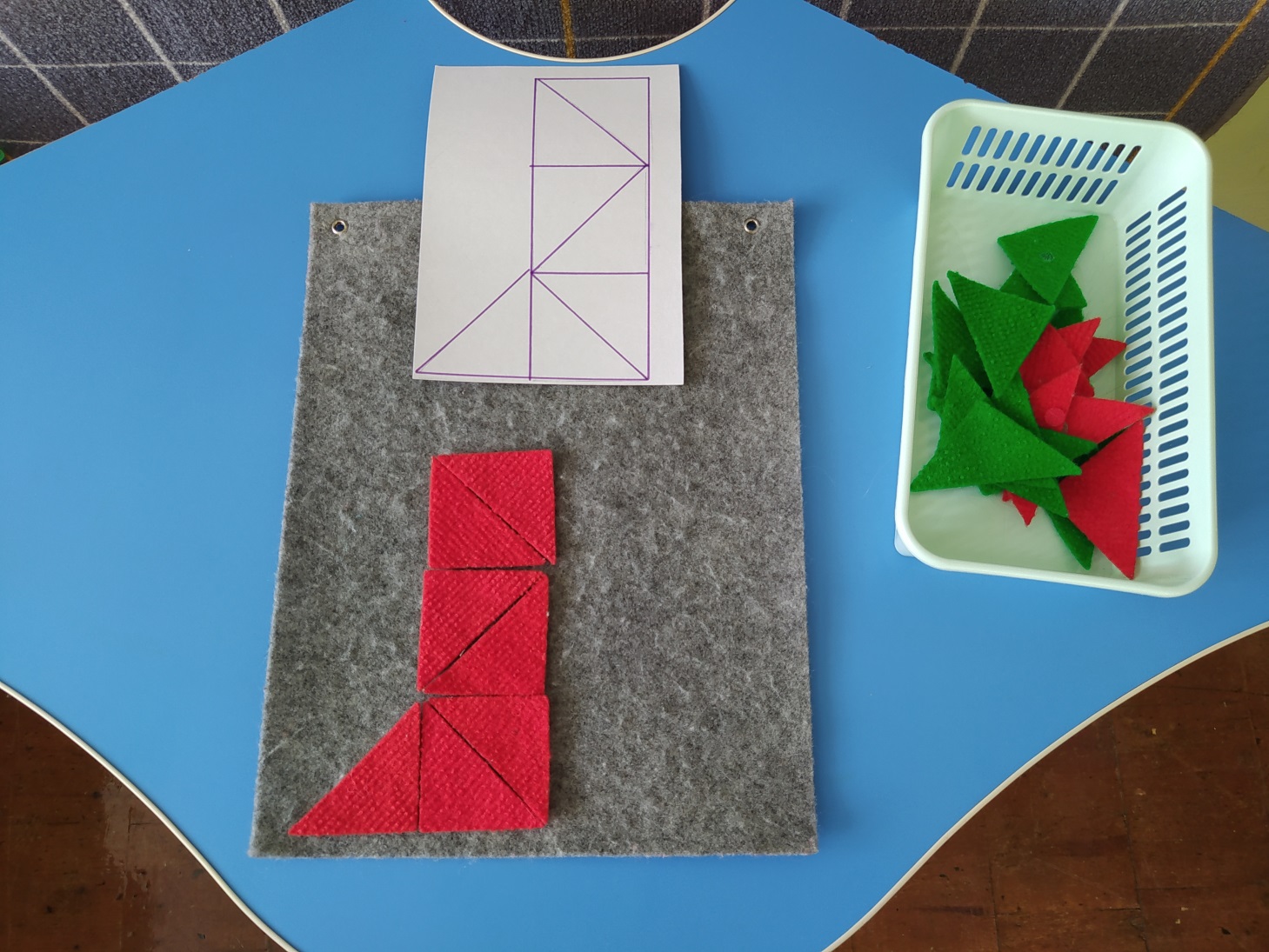 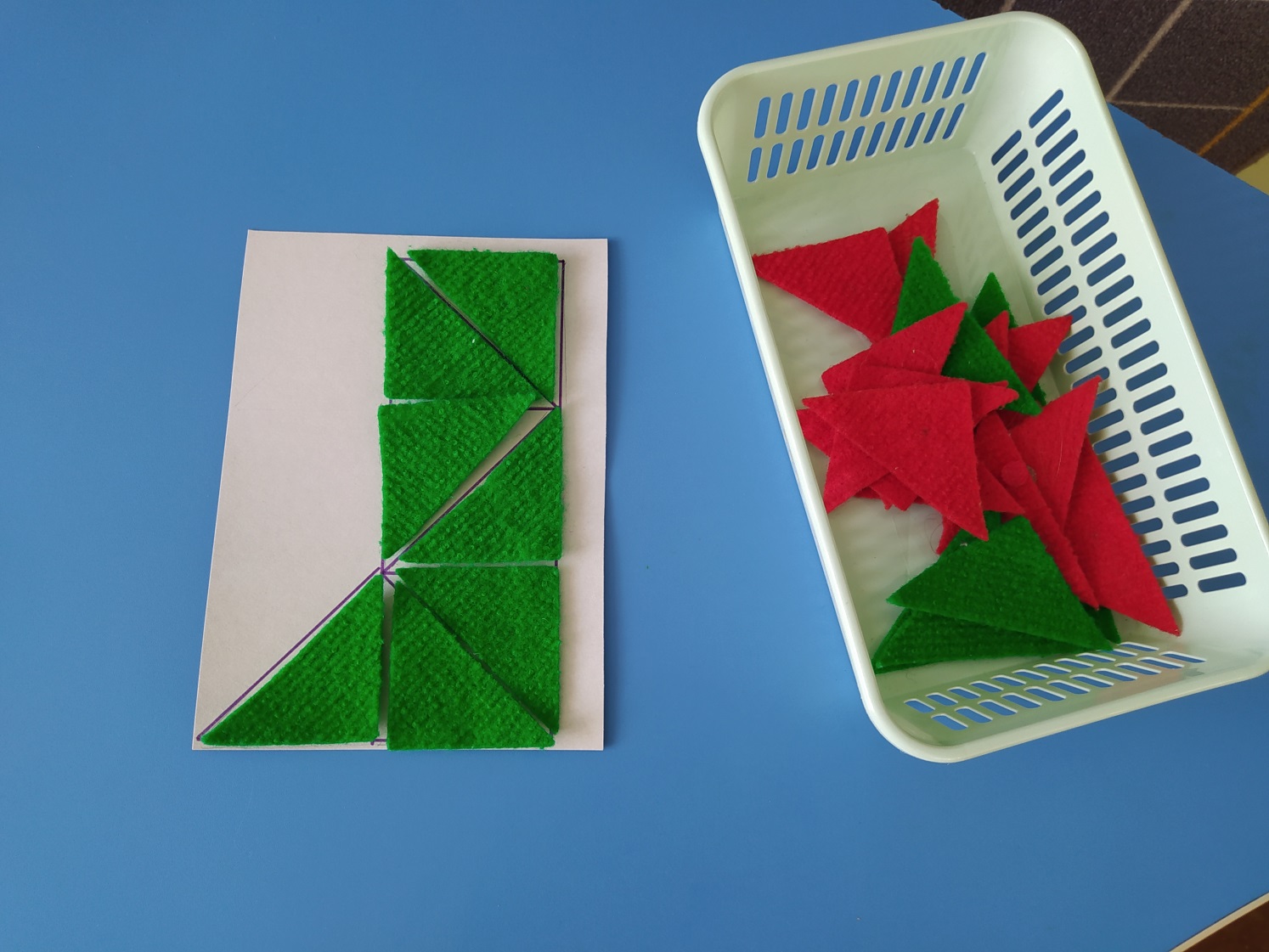 Кораблик «Плюх-плюх»Усложнение: направления у флажков может быть разным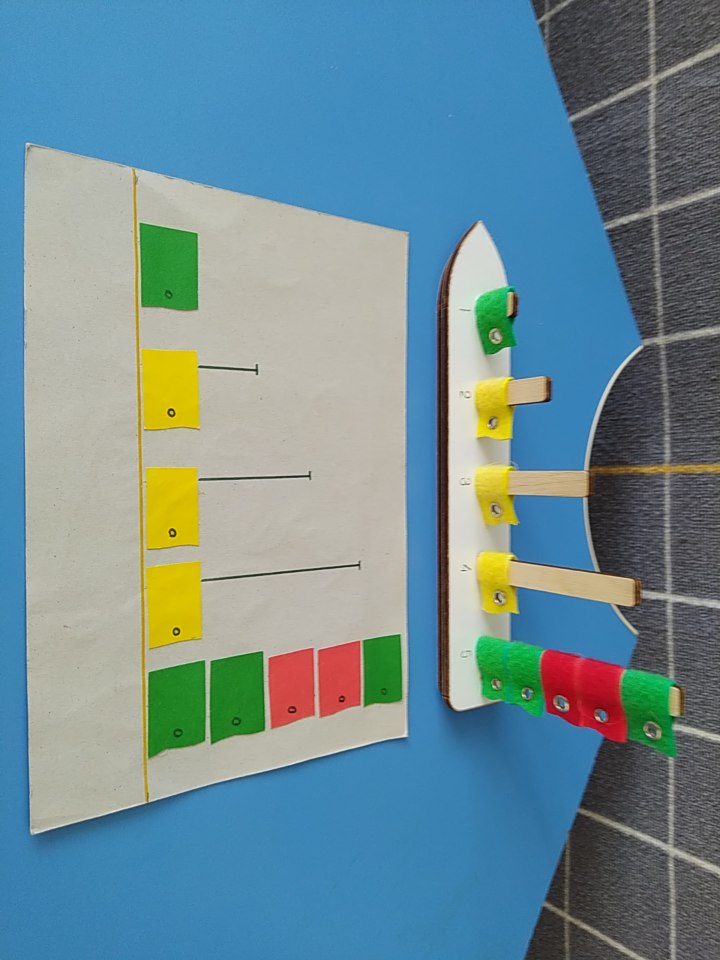 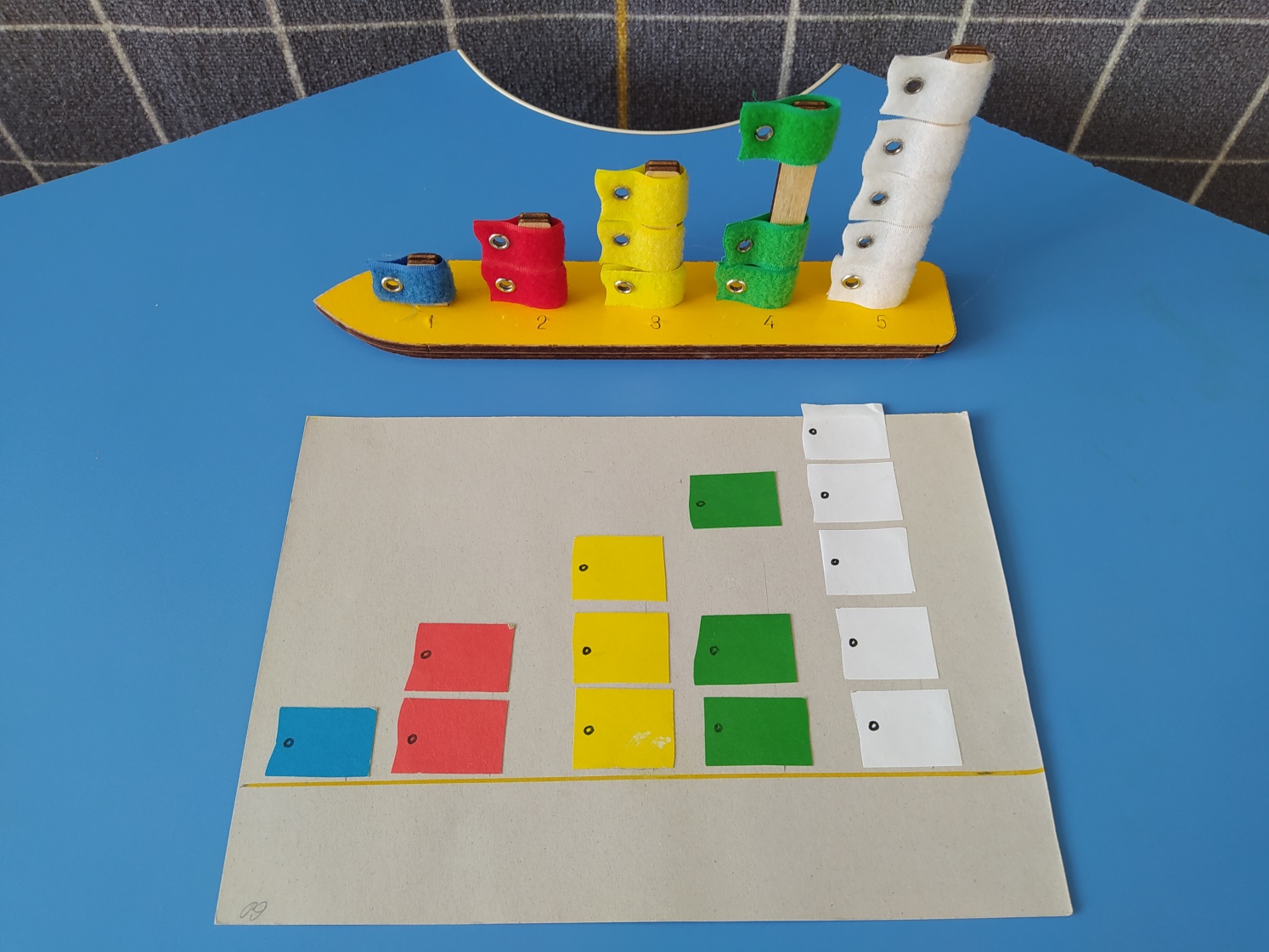 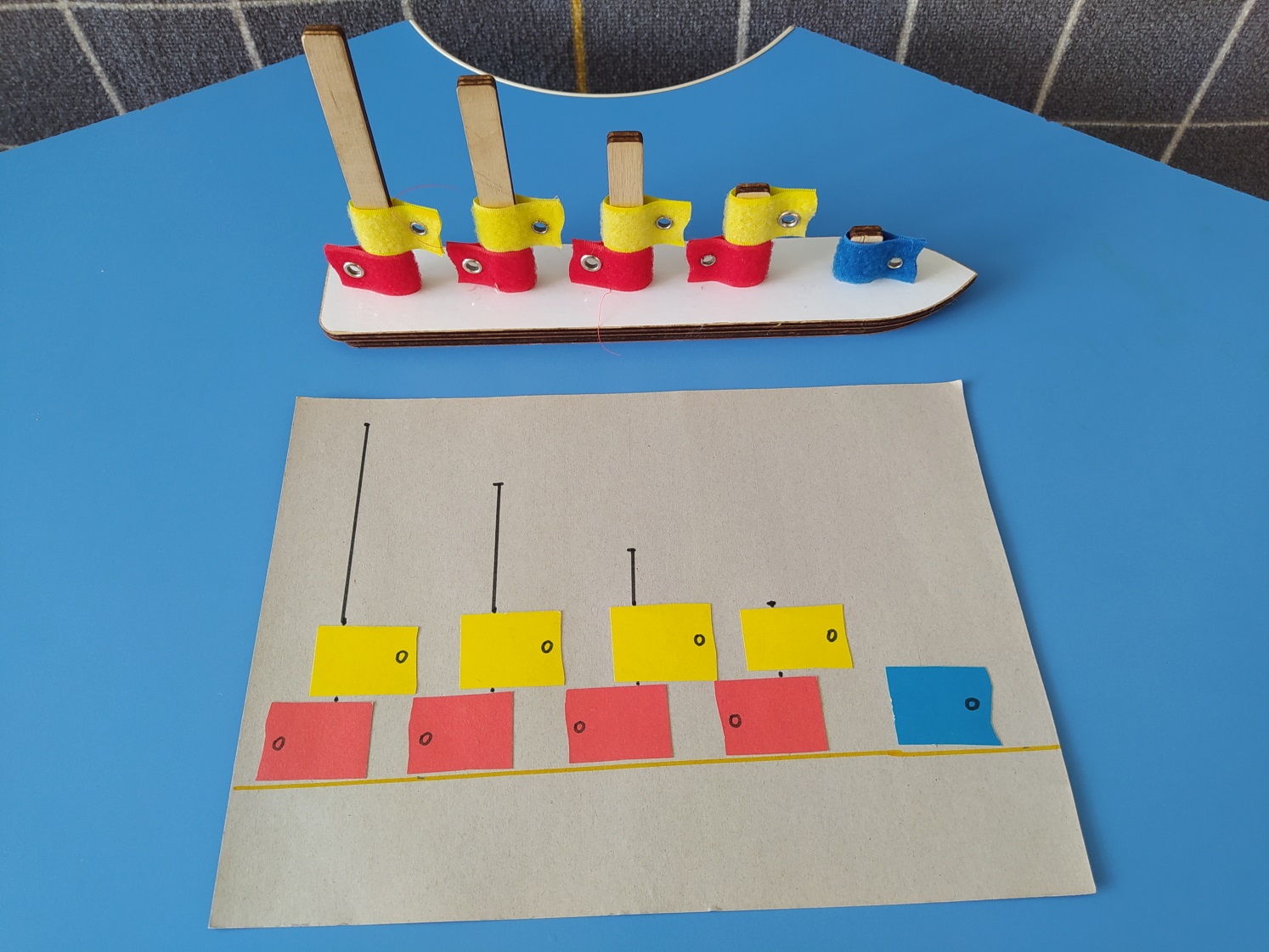 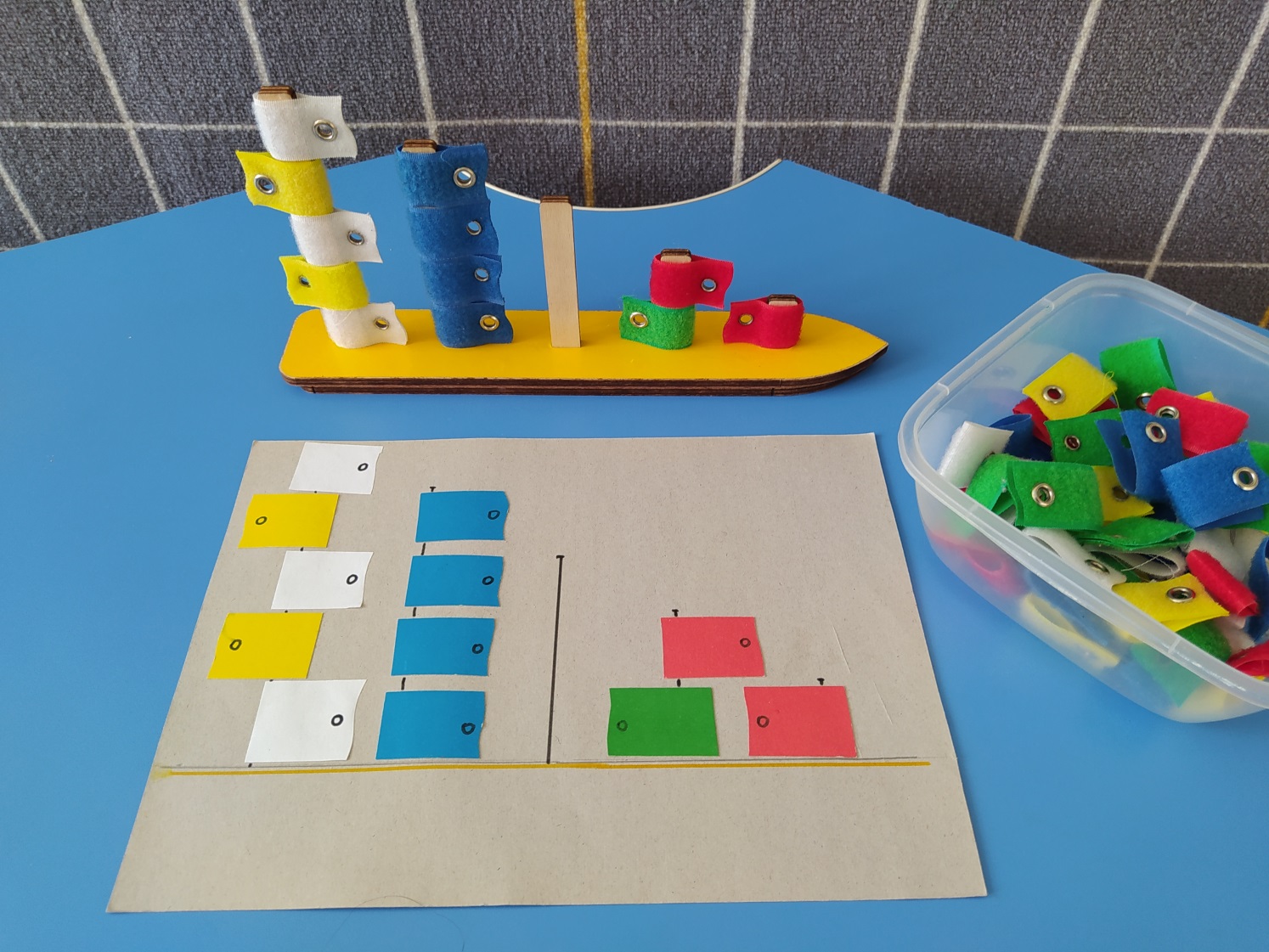 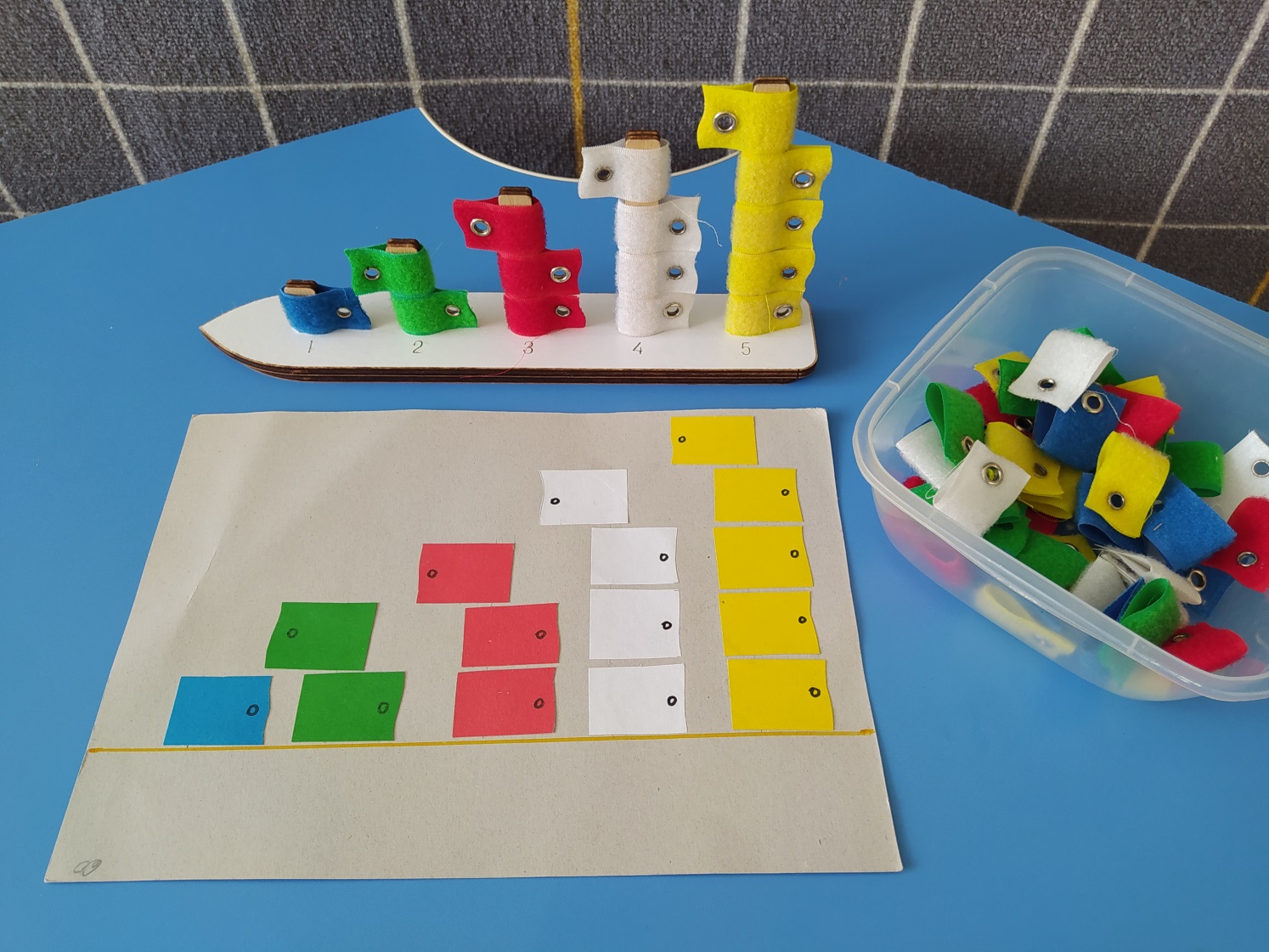 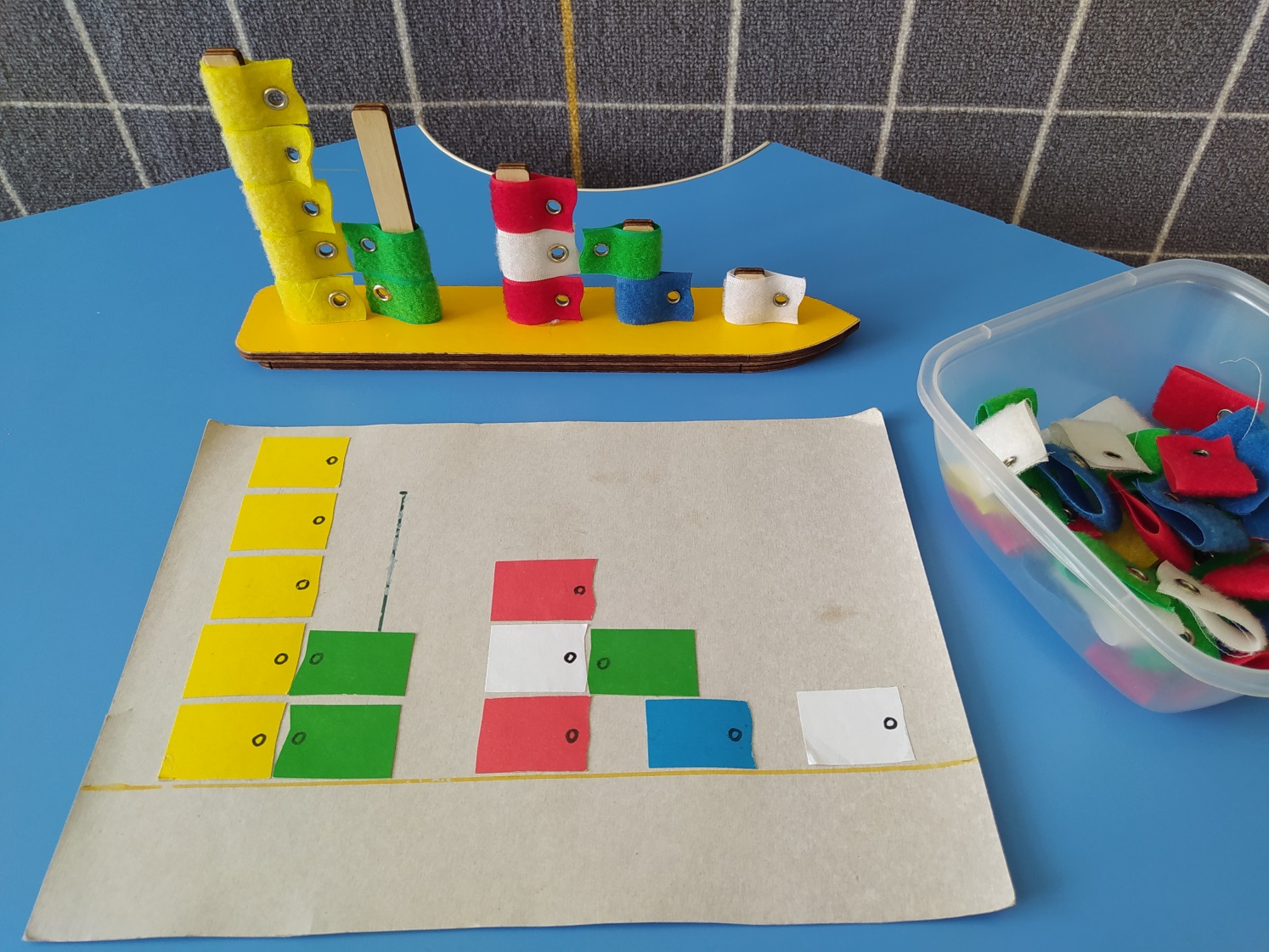 